Υπόδειγμα 1 : Αίτηση Χρηματοδότησης  Προς την ΕΘΝΙΚΗ ΤΡΑΠΕΖΑ ΤΗΣ ΕΛΛΑΔΟΣ Α.Ε.ΑΙΤΗΣΗ ΧΡΗΜΑΤΟΔΟΤΗΣΗΣΠρογράμματος χορήγησης Δανείων Κεφαλαίου Κίνησης από το ΤΑΜΥΠΟΔ-ΕΤΕ                                                                                                      …………….., …………………………………                                      (Τόπος)		(Ημερομηνία)   Για την  επιχείρηση                                                                                                             (Σφραγίδα και Υπογραφή)Επισυνάπτονται Επιχειρηματικό Σχέδιο Δικαιολογητικά Υπόδειγμα  2: Επιχειρηματικό Σχέδιο Προς την
ΕΘΝΙΚΗ ΤΡΑΠΕΖΑ ΤΗΣ ΕΛΛΑΔΟΣ ΑΕΚατάστημα       (     )Κύριοι, Δηλώνω υπεύθυνα ότι η επιχείρηση με την επωνυμία                           και ΑΦΜ:                , της οποίας είμαι Νόμιμος Εκπρόσωπος, ιδρύθηκε στις            με κύριο αντικείμενο δραστηριότητας                           και αιτείται χρηματοδότησης στο πλαίσιο του Ταμείου Υποδομών, ώστε να τονωθεί η ανταγωνιστικότητά της στο πλαίσιο της αντιμετώπισης των συνεπειών που υπέστη η επιχείρηση λόγω της πανδημίας COVID-19.  Η αιτούμενη χρηματοδότηση συνίσταται από Δάνειο ΤΑΜΥΠΟΔ COVID-19 ποσού (€  ) και Δανείου Συγχρηματοδότησης ΕΤΕ COVID-19 ποσού (€  ) και  πρόκειται να διατεθεί για την κάλυψη αναγκών κεφαλαίου κίνησης ποσού            (€     ).Το αιτούμενο ποσό θα χρησιμοποιηθεί για ……………………..……………………………………………………………………...…………………………………………………………………………………………………………………………………….……………………………………………………………………………………………………………………………………..    (αναφέρονται οι προτεινόμενες δαπάνες, αναλυτική καταγραφή). Με την ως άνω χρηματοδότηση η επιχείρησή μας προσδοκά……………………..……………...................................…………………………………………………………………………………………………………………………………………………………………………………………………………………………………………………………………………(αναφέρεται ο γενικός στόχος των δαπανών, εξήγηση της αναγκαιότητάς τους, αναμενόμενα αποτελέσματα π.χ. βελτίωση της θέσης της επιχείρησης στην αγορά, της ανταγωνιστικότητάς της, αύξηση πωλήσεων, μεριδίου αγοράς, αύξηση περιθωρίων κέρδους, αύξηση θέσεων εργασίας κ.λ.π.).                                                                                      ,                                                                                  (τόπος, ημερομηνία)                                                                             Για την επιχείρηση                                                                                               Ο/Η Δηλών/ούσαΥπόδειγμα 3: Υπ. Δήλωση 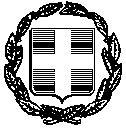 ΥΠΕΥΘΥΝΗ ΔΗΛΩΣΗ(άρθρο 8 Ν.1599/1986)Η ακρίβεια των στοιχείων που υποβάλλονται με αυτή τη δήλωση μπορεί να ελεγχθεί με βάση τοαρχείο άλλων υπηρεσιών (άρθρο 8 παρ. 4 Ν. 1599/1986)Ημερομηνία:      ………./2019Για την επιχείρηση/-Ο-Νόμιμος Εκπρόσωπος (σφραγίδα επιχείρησης, στοιχεία Νόμιμου εκπροσώπου, υπογραφή)(1) Αναγράφεται από τον ενδιαφερόμενο πολίτη ή Αρχή ή η Υπηρεσία του δημόσιου τομέα, που απευθύνεται η αίτηση.(2) Αναγράφεται ολογράφως. (3) «Όποιος εν γνώσει του δηλώνει ψευδή γεγονότα ή αρνείται ή αποκρύπτει τα αληθινά με έγγραφη υπεύθυνη δήλωση του άρθρου 8 τιμωρείται με φυλάκιση τουλάχιστον τριών μηνών. Εάν ο υπαίτιος αυτών των πράξεων σκόπευε να προσπορίσει στον εαυτόν του ή σε άλλον περιουσιακό όφελος βλάπτοντας τρίτον ή σκόπευε να βλάψει άλλον, τιμωρείται με κάθειρξη μέχρι 10 ετών.(4) Σε περίπτωση ανεπάρκειας χώρου η δήλωση συνεχίζεται στην πίσω όψη της και υπογράφεται από τον δηλούντα ή την δηλούσα. Υπόδειγμα 4 : Δήλωση Σώρευσης Δανείων Προσωρινού Πλαισίου ΥΠΕΥΘΥΝΗ ΔΗΛΩΣΗ(άρθρο 8 Ν.1599/1986)Η ακρίβεια των στοιχείων που υποβάλλονται με αυτή τη δήλωση μπορεί να ελεγχθεί με βάση το αρχείο άλλων υπηρεσιών (άρθρο 8 παρ. 4 Ν. 1599/1986)Πίνακας Δανείων Προσωρινού Πλαισίου (αρ. 19.3.2020/C(2020) 1863 Ανακοίνωσης της Ε.Ε.)Ελέγχεται το σύνολο των δανείων βάσει της Ανακοίνωσης προκειμένου να εξακριβωθεί αν το νέο δάνειο δεν οδηγεί σε υπέρβαση του ανώτατου ορίου που ισχύει. Ημερομηνία:      ……….20……                                                                    Για  την επιχείρηση                                                                                              -Ο-Νόμιμος εκπρόσωπος                                                                                       (σφραγίδα επιχείρησης, στοιχεία   Νόμιμου εκπροσώπου, υπογραφή)Υπόδειγμα 5: Τεκμηρίωση Αναγκών Ρευστότητας Ημερομηνία:      /    /2021Υπογραφή :  __________________  (νόμιμος εκπρόσωπος) Υπόδειγμα 6: Δήλωση προσδιορισμού μεγέθους επιχείρησης Δήλωση σχετικά με την ιδιότητα ΜμΕΑκριβή στοιχεία της επιχείρησηςΕπωνυμία ή εταιρική επωνυμία:………………………………………………………………….… 
Διεύθυνση της εταιρικής έδρας: ………………………………….………………………………..Αριθ. μητρώου ή ΦΠΑ (1): ………………………………………………………….………………….Ονοματεπώνυμο και τίτλος του ή των κύριων διευθυντικών στελεχών (2) ………………………………………...…………..………………………………………………………………..Τύπος της επιχείρησης (βλέπε επεξηγητικό σημείωμα)Σημειώστε με ένα σταυρό την περίπτωση ή τις περιπτώσεις στις οποίες υπάγεται η αιτούσα επιχείρηση:Στοιχεία για τον προσδιορισμό της κατηγορίας επιχείρησηςΤα στοιχεία υπολογίζονται σύμφωνα με Παράρτημα Ι του ΕΚ 800/2008 σχετικά με τον ορισμό των ΜμΕ.(*) Όλα τα στοιχεία πρέπει να αφορούν την τελευταία κλεισμένη διαχειριστική χρήση και να υπολογίζονται σε ετήσια βάση.          Στην περίπτωση νεοσύστατων επιχειρήσεων, τα στοιχεία που λαμβάνονται υπόψη πρέπει να προκύπτουν από αξιόπιστες εκτιμήσεις που πραγματοποιούνται κατά τη διάρκεια του οικονομικού έτους. (**) σε χιλιάδες ευρώ._________________________________________________________Προσοχή: Σε σχέση με την προηγούμενη διαχειριστική χρήση, υπάρχει μεταβολή των στοιχείων η οποία ενδέχεται να επιφέρει αλλαγή της κατηγορίας της αιτούσας επιχείρησης (πολύ μικρή, μικρή, μεσαία ή μεγάλη επιχείρηση);       Όχι        Ναι [σ’ αυτή την περίπτωση, να συμπληρωθεί και να επισυναφθεί δήλωση σχετικά με την προηγούμενη διαχειριστική χρήση (3)]Όνομα και ιδιότητα του προσυπογράφοντος, που είναι εξουσιοδοτημένος να εκπροσωπεί την επιχείρηση: .......................................................................................................................................................Δηλώνω υπεύθυνα ότι τα στοιχεία της παρούσης δήλωσης καθώς και των ενδεχόμενων παρατημάτων της είναι ακριβή.......................................(τόπος), .................................. (ημερομηνία)Υπογραφή:___________(1) Να προσδιοριστεί από τα κράτη μέλη σύμφωνα με τις ανάγκες τους.(2) Πρόεδρος («Chief executive»), Γενικός Διευθυντής ή αντίστοιχη θέση.(3) Άρθρο 4, παράγραφος 2 του Παραρτήματος Ι του ΕΚ 800/2008.
ΠΑΡΑΡΤΗΜΑ ΤΗΣ ΔΗΛΩΣΗΣΥΠΟΛΟΓΙΣΜΟΣ ΓΙΑ ΣΥΝΕΡΓΑΖΟΜΕΝΗ ή ΣΥΝΔΕΔΕΜΕΝΗ ΕΠΙΧΕΙΡΗΣΗΕπισυναπτόμενα παραρτήματαΠαράρτημα Α εάν η επιχείρηση έχει τουλάχιστον μία συνεργαζόμενη επιχείρηση (και ενδεχόμενα συμπληρωματικά δελτία)Παράρτημα Β εάν η επιχείρηση έχει τουλάχιστον μία συνδεδεμένη επιχείρηση (και ενδεχόμενα συμπληρωματικά δελτία)Υπολογισμός των στοιχείων για συνεργαζόμενη ή συνδεδεμένη επιχείρηση (1) (βλέπε επεξηγηματικό σημείωμα)(*) σε χιλιάδες ευρώ.(1) Αρθρο 6, παράγραφοι 2 και 3 του Παραρτήματος Ι του ΕΚ 800/2008.(2) Όλα τα στοιχεία πρέπει να αφορούν την τελευταία κλεισμένη διαχειριστική χρήση και να υπολογίζονται σε ετήσια βάση. Στην περίπτωση νεοσύστατων επιχειρήσεων, τα στοιχεία που λαμβάνονται υπόψη πρέπει να προκύπτουν από αξιόπιστες εκτιμήσεις που πραγματοποιούνται κατά τη διάρκεια του οικονομικού έτους (άρθρο 4).(3) Τα στοιχεία της επιχείρησης, συμπεριλαμβανομένου του αριθμού των εργαζομένων, υπολογίζονται με βάση τους λογαριασμούς και άλλα στοιχεία της επιχείρησης, ή – εφόσον υπάρχουν – τους ενοποιημένους λογαριασμούς της επιχείρησης ή τους ενοποιημένους λογαριασμούς στους οποίους περιλαμβάνεται η επιχείρηση βάσει ενοποίησης.(4) Τα αποτελέσματα της γραμμής «Σύνολο» πρέπει να μεταφέρονται στον πίνακα της δήλωσης σχετικά με τα «Στοιχεία για τον προσδιορισμό της κατηγορίας της επιχείρησης».ΠΑΡΑΡΤΗΜΑ ΑΣυνεργαζόμενη επιχείρησηΓια κάθε επιχείρηση για την οποία συμπληρώνεται «δελτίο εταιρικής σχέσης» [ένα δελτίο για κάθε επιχείρηση συνεργαζόμενη με την αιτούσα επιχείρηση και για τις συνεργαζόμενες επιχειρήσεις των ενδεχόμενων συνδεδεμένων επιχειρήσεων, των οποίων τα στοιχεία δεν περιλαμβάνονται ακόμη στους ενοποιημένους λογαριασμούς (1)], τα στοιχεία του σχετικού «πίνακα εταιρικής σχέσης» πρέπει να μεταφέρονται στον ακόλουθο συγκεφαλαιωτικό πίνακα:Πίνακας Α(*) σε χιλιάδες ευρώ.(1) Ακόμη και εάν τα στοιχεία σχετικά με μία επιχείρηση περιλαμβάνονται στους ενοποιημένους λογαριασμούς σε ποσοστό χαμηλότερο από εκείνο που ορίζεται στο άρθρο 6 παράγραφος 2, πρέπει παρόλα αυτά να εφαρμόζεται το ποσοστό που ορίζεται στο εν λόγω άρθρο (ορισμός, άρθρο 6 παράγραφος 3 εδάφιο 2).Σημείωση: Τα στοιχεία αυτά είναι το αποτέλεσμα υπολογισμού κατ’ αναλογία που πραγματοποιείται στο «δελτίο εταιρικής σχέσης» που συμπληρώνεται για κάθε άμεσα ή έμμεσα συνεργαζόμενη επιχείρηση.Τα στοιχεία της γραμμής «Σύνολο» του παραπάνω πίνακα πρέπει να μεταφέρονται στη γραμμή 2 (σχετικά με τις συνεργαζόμενες επιχειρήσεις) του πίνακα του παραρτήματος της δήλωσης.ΔΕΛΤΙΟ ΕΤΑΙΡΙΚΗΣ ΣΧΕΣΗΣ1. Ακριβή στοιχεία της συνεργαζόμενης επιχείρησηςΕπωνυμία ή εταιρική επωνυμία: ..............................................................................................................Διεύθυνση της εταιρικής έδρας: .............................................................................................................Αριθμός μητρώου ή ΦΠΑ (1): .....................................................................
Ονοματεπώνυμο και τίτλος του ή των κύριων διευθυντικών στελεχών (2): ...............................................2. Ακαθάριστα στοιχεία της εν λόγω συνεργαζόμενης επιχείρησης(*) σε χιλιάδες ευρώ.Σημείωση: Αυτά τα ακαθάριστα στοιχεία προκύπτουν από τους λογαριασμούς και άλλα στοιχεία της συνεργαζόμενης επιχείρησης, ή, εφόσον υπάρχουν, από τους ενοποιημένους λογαριασμούς, στα οποία προστίθεται το 100% των στοιχείων των συνδεδεμένων με αυτήν επιχειρήσεων, εκτός εάν τα δεδομένα των συνδεδεμένων επιχειρήσεων περιλαμβάνονται ήδη βάσει ενοποίησης στα λογιστικά στοιχεία της συνεργαζόμενης επιχείρησης (3). Εάν χρειάζεται, πρέπει να προστίθενται τα δελτία σύνδεσης για τις επιχειρήσεις που δεν περιλαμβάνονται βάσει ενοποίησης. 3. Υπολογισμός κατ’ αναλογίαα) Ακριβής αναφορά του ποσοστού συμμετοχής (4) που κατέχει η επιχείρηση που συμπληρώνει τη δήλωση (ή από τη συνδεδεμένη επιχείρηση μέσω της οποίας δημιουργείται η σχέση με τη συνεργαζόμενη επιχείρηση), στη συνεργαζόμενη επιχείρηση που αποτελεί το αντικείμενο του παρόντος δελτίου:........................................................................................................................................................................................................................................................................................................Αναφορά και του ποσοστού συμμετοχής (4) που κατέχει η συνεργαζόμενη επιχείρηση που αποτελεί το αντικείμενο του παρόντος δελτίου στην επιχείρηση που καταρτίζει η δήλωση (ή στη συνδεδεμένη επιχείρηση):.....................................................................................................................................................................................................................................................................................................................β) Πρέπει να επιλεγεί το υψηλότερο ποσοστό από τα δύο προηγούμενα ποσοστά και να συμπεριληφθεί στα ακαθάριστα στοιχεία που αναφέρονται στο προηγούμενο πλαίσιο. Τα αποτελέσματα του κατ’ αναλογία υπολογισμού θα μεταφέρονται στον παρακάτω πίνακα:Πίνακας εταιρικής σχέσης(*) σε χιλιάδες ευρώ.Τα στοιχεία αυτά πρέπει να μεταφέρονται στον πίνακα Α του παραρτήματος Α.(1) Να προσδιοριστεί από τα κράτη μέλη σύμφωνα με τις ανάγκες τους.(2) Πρόεδρος («Chief executive»), Γενικός Διευθυντής ή αντίστοιχη θέση.(3) Ορισμός, άρθρο 6 παράγραφος 3 εδάφιο 1.(4) Όσον αφορά τη συμμετοχή στο κεφάλαιο ή στα δικαιώματα ψήφου, λαμβάνεται υπόψη το υψηλότερο ποσοστό. Στο ποσοστό αυτό πρέπει να προστεθεί το ποσοστό συμμετοχής στην ίδια επιχείρηση που ανήκει σε συνδεδεμένες επιχειρήσεις (ορισμός, άρθρο 3 παράγραφος 2 εδάφιο 1). ΠΑΡΑΡΤΗΜΑ ΒΣυνδεδεμένες επιχειρήσειςΑ. Προσδιορισμός της περίπτωσης στην οποία υπάγεται η αιτούσα επιχείρηση         Περίπτωση 1: Η αιτούσα επιχείρηση καταρτίζει ενοποιημένους λογαριασμούς ή περιλαμβάνεται βάσει ενοποίησης στους ενοποιημένους λογαριασμούς άλλης συνδεδεμένης επιχείρησης [πίνακας Β(1)].        Περίπτωση 2: Η αιτούσα  επιχείρηση ή μία ή περισσότερες επιχειρήσεις δεν καταρτίζουν ενοποιημένους λογαριασμούς ή δεν περιλαμβάνονται βάσει ενοποίησης [πίνακας Β(2)].Σημαντική σημείωση: Τα στοιχεία των επιχειρήσεων που είναι συνδεδεμένες με την αιτούσα επιχείρηση προκύπτουν από τους λογαριασμούς τους και άλλα στοιχεία, ή, εφόσον υπάρχουν, από τους ενοποιημένους λογαριασμούς. Στα στοιχεία αυτά συγκεντρώνονται κατ’ αναλογία τα στοιχεία των ενδεχόμενων συνεργαζόμενων επιχειρήσεων με τις εν λόγω συνδεδεμένες επιχειρήσεις, που βρίσκονται ακριβώς ανάντη ή κατάντη της αιτούσας επιχείρησης, εφόσον δεν περιλαμβάνονται ήδη βάσει ενοποίησης (1).Β. Μέθοδοι υπολογισμού ανάλογα με την περίπτωσηΠερίπτωση 1: Ως βάση υπολογισμού χρησιμοποιούνται οι ενοποιημένοι λογαριασμοί. Να συμπληρωθεί ο παρακάτω πίνακας Β(1)Πίνακας Β (1)(*) Όταν στους ενοποιημένους λογαριασμούς δεν φαίνεται ο αριθμός εργαζομένων, ο αριθμός τους υπολογίζεται με την άθροιση του αριθμού εργαζομένων όλων των επιχειρήσεων με τις οποίες συνδέεται η αιτούσα επιχείρηση.(**) σε χιλιάδες ευρώ.Τα στοιχεία της γραμμής «Σύνολο» του παραπάνω πίνακα πρέπει να μεταφέρονται στη γραμμή 1 του πίνακα του παραρτήματος της δήλωσης.Προσδιορισμός των επιχειρήσεων που περιλαμβάνονται βάσει ενοποίησης(*) Να προσδιοριστεί από τα κράτη μέλη σύμφωνα με τις ανάγκες τους.(**) Πρόεδρος (Chief executive), Γενικός Διευθυντής ή αντίστοιχη θέση.Σημαντική σημείωση: Οι συνεργαζόμενες επιχειρήσεις μιας παρόμοιας συνδεδεμένης επιχείρησης, που δεν περιλαμβάνονται ήδη βάσει ενοποίησης, πρέπει να αντιμετωπίζονται ως άμεσοι εταίροι της αιτούσας επιχείρησης. Τα στοιχεία τους και ένα «δελτίο εταιρικής σχέσης» πρέπει συνεπώς να προστίθενται στο παράρτημα Α.Περίπτωση 2: Για κάθε συνδεδεμένη επιχείρηση (συμπεριλαμβανομένων των σχέσεων μέσω άλλων συνδεδεμένων επιχειρήσεων), πρέπει να συμπληρώνεται ένα «δελτίο σύνδεσης» και να γίνεται απλή άθροιση των λογαριασμών όλων των συνδεδεμένων επιχειρήσεων συμπληρώνοντας τον πίνακα Β(2) παρακάτω.Πίνακας Β (2)(*) να προστίθεται ένα «δελτίο σύνδεσης» ανά επιχείρηση.(**) σε χιλιάδες ευρώ.Τα στοιχεία της γραμμής «Σύνολο» του παραπάνω πίνακα πρέπει να μεταφέρονται στη γραμμή 3 (σχετικά με τις συνδεδεμένες επιχειρήσεις) του πίνακα του παραρτήματος της δήλωσης.ΔΕΛΤΙΟ ΣΥΝΔΕΣΗΣ(μόνο για τη συνδεδεμένη επιχείρηση που δεν περιλαμβάνεται βάσει ενοποίησης στον πίνακα Β)1.  Ακριβή στοιχεία της επιχείρησης
Επωνυμία ή εταιρική επωνυμία: .....................................................................................................................Διεύθυνση της εταιρικής έδρας : ....................................................................................................................Αριθ. μητρώου ή ΦΠΑ (1) : ..............................................................................................................................
Ονοματεπώνυμο και τίτλος του ή των κύριων διευθυντικών στελεχών (2): ..................................................2. Στοιχεία της εν λόγω επιχείρησης(*) σε χιλιάδες ευρώ.(1) Να προσδιοριστεί από τα κράτη μέλη σύμφωνα με τις ανάγκες τους.(2) Πρόεδρος («Chief executive»), Γενικός Διευθυντής ή αντίστοιχη θέση.(3) Ακόμη και εάν τα στοιχεία σχετικά με μία επιχείρηση περιλαμβάνονται στους ενοποιημένους λογαριασμούς σε ποσοστό χαμηλότερο από εκείνο που ορίζεται στο άρθρο 6 παράγραφος 2, πρέπει παρόλα αυτά να εφαρμόζεται το ποσοστό που ορίζεται στο εν λόγω άρθρο (ορισμός, άρθρο 6 παράγραφος 3 εδάφιο 2).Τα στοιχεία αυτά πρέπει να μεταφέρονται στον πίνακα Β(2) του παραρτήματος  Β.Σημαντική σημείωση: Τα στοιχεία των επιχειρήσεων που είναι συνδεδεμένες με την αιτούσα επιχείρηση προκύπτουν από τους λογαριασμούς τους και άλλα στοιχεία, ή, εφόσον υπάρχουν, από τους ενοποιημένους λογαριασμούς. Στα στοιχεία αυτά συγκεντρώνονται κατ’ αναλογία τα στοιχεία των ενδεχόμενων συνεργαζόμενων επιχειρήσεων με τις εν λόγω συνδεδεμένες επιχειρήσεις, που βρίσκονται ακριβώς ανάντη ή κατάντη της αιτούσας επιχείρησης, εφόσον δεν περιλαμβάνονται ήδη βάσει ενοποίησης (3).Παρόμοιες συνεργαζόμενες επιχειρήσεις πρέπει να αντιμετωπίζονται ως άμεσοι εταίροι της αιτούσας επιχείρησης. Τα στοιχεία τους και ένα «δελτίο εταιρικής σχέσης» πρέπει συνεπώς να προστίθενται στο παράρτημα Α.ΕΠΕΞΗΓΗΜΑΤΙΚΟ ΣΗΜΕΙΩΜΑ ΣΧΕΤΙΚΑ ΜΕ ΤΟΥΣ ΤΥΠΟΥΣ ΕΠΙΧΕΙΡΗΣΕΩΝ ΠΟΥ ΣΥΝΕΚΤΙΜΩΝΤΑΙ ΓΙΑ ΤΟΝ ΥΠΟΛΟΓΙΣΜΟ ΤΟΥ ΑΡΙΘΜΟΥ ΤΩΝ ΕΡΓΑΖΟΜΕΝΩΝ ΚΑΙ ΤΩΝ ΧΡΗΜΑΤΟΟΙΚΟΝΟΜΙΚΩΝ ΠΟΣΩΝΙ. ΤΥΠΟΙ ΕΠΙΧΕΙΡΗΣΕΩΝΟ ορισμός των ΜμΕ κάνει διάκριση μεταξύ τριών τύπων επιχειρήσεων ανάλογα με τον τύπο των σχέσεων που διατηρούν με άλλες επιχειρήσεις σε επίπεδο συμμετοχής στο κεφάλαιο, στα δικαιώματα ψήφου ή δικαιώματος άσκησης κυριαρχικής επιρροής.Τύπος 1: ανεξάρτητη επιχείρησηΔιευκρινίζεται ότι οι επιχειρήσεις θεωρούνται ανεξάρτητες, εάν:μια επιχείρηση (ανάντη επιχείρηση) κατέχει, η ίδια ή από κοινού με μία ή περισσότερες συνδεδεμένες επιχειρήσεις, το 25 % ή λιγότερο του κεφαλαίου ή των δικαιωμάτων ψήφου της επιχείρησης (κατάντη επιχείρηση) ήμια επιχείρηση (ανάντη επιχείρηση) κατέχει, η ίδια ή από κοινού με μία ή περισσότερες συνδεδεμένες επιχειρήσεις, το 25 % ή περισσότερο του κεφαλαίου ή των δικαιωμάτων ψήφου της επιχείρησης (κατάντη επιχείρηση), αλλά συνολικά απασχολεί λιγότερους από 250 εργαζομένους αν είναι ΜμΕ ή λιγότερους από 3.000 αν είναι MidCap σε ενοποιημένη βάση ή25% ή περισσότερο του μετοχικού κεφαλαίου ή των δικαιωμάτων ψήφου και μέχρι 50% ανήκει σε τοπική αρχή με ετήσιο προϋπολογισμό μικρότερο από 10 εκατ. ευρώ και σε μια περιοχή της διοίκησης της αρχής, η οποία έχει λιγότερους από 5000 κατοίκους  ήμέχρι 50% του μετοχικού κεφαλαίου ή των δικαιωμάτων ψήφου ανήκουν σε εταιρείες ή ιδρύματα, σύμφωνα με τις εξαιρέσεις που περιγράφονται λεπτομερώς στο παράρτημα της σύστασης της Επιτροπής 2003/361/ΕΚ της 6ης Μαΐου 2003, του άρθρο 3, παράγραφος 2 (δηλαδή ταμεία επιχειρηματικού κεφαλαίου ή "business angels", υπό την προϋπόθεση ότι επενδύουν λιγότερο από €1,25 εκατ. στην ίδια επιχείρηση, πανεπιστήμια, μη κερδοσκοπικά ερευνητικά κέντρα, θεσμικούς επενδυτές (π.χ. συνταξιοδοτικά ταμεία, ασφάλειες), περιλαμβανομένων και περιφερειακών ταμείων ανάπτυξης.Μια επιχείρηση μπορεί να απωλέσει την ιδιότητα της ΜμΕ εάν ένας ή περισσότεροι δημόσιοι οργανισμοί κατέχουν το 25% ή περισσότερο των δικαιωμάτων του κεφαλαίου/ψήφου, εκτός εκείνων που αναφέρονται στον παραπάνω ορισμό της «Ανεξάρτητης επιχείρησης» εφόσον κατέχουν το 25% αλλά όχι περισσότερο από το 50%.Τύπος 2: συνεργαζόμενη επιχείρησηΔιευκρινίζεται ότι οι επιχειρήσεις θεωρούνται συνεργαζόμενες, εάν:μια επιχείρηση (ανάντη επιχείρηση) κατέχει τουλάχιστον το 25% αλλά όχι περισσότερο από το 50% του κεφαλαίου ή των δικαιωμάτων ψήφου της επιχείρησης (κατάντη επιχείρηση).ο αριθμός των εργαζομένων είναι το άθροισμα των εργαζομένων της ίδιας της επιχείρησης συν ένα ποσοστό του αριθμού των εργαζομένων κάθε μιας από τις συνεργαζόμενες επιχειρήσεις που αντανακλά το ποσοστό των μετοχών ή δικαιωμάτων ψήφου που κατέχονται. Μόνο τα δεδομένα της άμεσα ανάντη ή κατάντη της υπό εξέτασης συνεργαζόμενης επιχείρησης ή επιχειρήσεων, θα πρέπει να προστίθενται (παράδειγμα 2, σελ. 26 του Οδηγού χρήσης του Ορισμού των ΜμΕ).Τύπος 2: συνδεδεμένη επιχείρησηΔιευκρινίζεται ότι οι επιχειρήσεις θεωρούνται συνδεδεμένες, εάν: δύο (ή περισσότερες) επιχειρήσεις θεωρούνται συνδεδεμένες εάν η μια επιχείρηση (ανάντη επιχείρηση) κατέχει, άμεσα ή έμμεσα, την πλειοψηφία των δικαιωμάτων του κεφαλαίου / ψήφου της  άλλης επιχείρησης (κατάντη επιχείρησης) ή διαθέτει τη  δυνατότητα να ασκεί κυρίαρχη επιρροή μέσω σύμβασης ή άλλης συμφωνίας. Στα περισσότερα κράτη μέλη της Ε.Ε., οι συνδεδεμένες επιχειρήσεις απαιτείται να καταρτίζουν ενοποιημένους λογαριασμούς.ο αριθμός των εργαζομένων είναι το άθροισμα του αριθμού των εργαζομένων της ίδιας της επιχείρησης καθώς και ο συνολικός αριθμός των εργαζομένων κάθε μιας από τις συνδεδεμένες επιχειρήσεις. Για συνδεδεμένες επιχειρήσεις, ο αριθμός των εργαζομένων πρέπει να προστεθεί για όλες τις επιχειρήσεις σε όλα τα επίπεδα της αλυσίδας μεταξύ των ανάντη και κατάντη επιχειρήσεων.Οι επιχειρήσεις που διατηρούν μια από τις εν λόγω σχέσεις μέσω ενός φυσικού προσώπου ή ομάδας φυσικών προσώπων που ενεργούν από κοινού θεωρούνται επίσης συνδεδεμένες επιχειρήσεις καθόσον ασκούν το σύνολο ή τμήμα των δραστηριοτήτων τους στην ίδια αγορά ή σε όμορες αγορές.Ως όμορη αγορά θεωρείται η αγορά ενός προϊόντος ή υπηρεσίας που βρίσκεται αμέσως ανάντη ή κατάντη της σχετικής αγοράς.ΙΙ. Ο ΑΡΙΘΜΟΣ ΤΩΝ ΕΡΓΑΖΟΜΕΝΩΝ ΚΑΙ ΟΙ ΕΤΗΣΙΕΣ ΜΟΝΑΔΕΣ ΕΡΓΑΣΙΩΝΟ αριθμός των εργαζομένων μιας επιχείρησης αντιστοιχεί στον αριθμό των ετήσιων μονάδων εργασίας (ΕΜΕ).Ποιοι λαμβάνονται υπόψη στον υπολογισμό του αριθμού των εργαζομένων;Οι μισθωτοί της εξεταζόμενης επιχείρησης,τα πρόσωπα που εργάζονται για αυτή την επιχείρηση, που έχουν σχέση εξάρτησης με αυτή και εξομοιούνται προς μισθωτούς με βάση το εθνικό δίκαιο,οι ιδιοκτήτες επιχειρηματίες,οι μέτοχοι που απασχολούνται συστηματικά στην επιχείρηση και έχουν οικονομικά οφέλη από αυτή.Οι ασκούμενοι ή οι φοιτητές που βρίσκονται σε επαγγελματική εκπαίδευση στο πλαίσιο σύμβασης άσκησης ή επαγγελματικής εκπαίδευσης δεν υπολογίζονται στον αριθμό των εργαζομένων.Πώς υπολογίζεται ο αριθμός των εργαζομένων;Μία ΕΜΕ αντιστοιχεί σε ένα πρόσωπο που έχει εργαστεί στην επιχείρηση ή για λογαριασμό της επιχείρησης με πλήρη απασχόληση καθ' όλη τη διάρκεια του εξεταζόμενου έτους. Ο αριθμός εκφράζεται σε ΕΜΕ.Η εργασία προσώπων που δεν έχουν εργαστεί καθ' όλη τη διάρκεια του έτους, ή που έχουν εργαστεί με καθεστώς μερικής απασχόλησης, ανεξαρτήτως διάρκειας, ή η εποχιακή εργασία, υπολογίζονται σε κλάσματα ΕΜΕ.Η διάρκεια των αδειών μητρότητας ή γονικών αδειών δεν υπολογίζεται.__________________________Ορισμοί και παραδείγματα παρέχονται από την Ευρωπαϊκή Επιτροπή – Γενική Διεύθυνση Επιχειρήσεων και Βιομηχανίας» ορισμό των ΜμΕ – «Οδηγός χρήσης του Ορισμού ΜμΕ»Επωνυμία της Επιχείρησης:Επωνυμία της Επιχείρησης:Νομική μορφή της επιχείρησης:Νομική μορφή της επιχείρησης:Α.Φ.Μ. :Α.Φ.Μ. :Κατηγορία τηρούμενων βιβλίων:Κατηγορία τηρούμενων βιβλίων:Διεύθυνση έδρας:Διεύθυνση έδρας:Στοιχεία Επικοινωνίας:Στοιχεία Επικοινωνίας:Ονοματεπώνυμο :Ονοματεπώνυμο :Ονοματεπώνυμο :Ονοματεπώνυμο :Τηλέφωνο:Fax:Email:Αιτούμενη χρηματοδότηση  μέσω ΤΑΜΥΠΟΔ:€Αιτούμενη χρηματοδότηση  Δανείου συγχρηματοδότησης ΕΤΕ:€Προτεινόμενες Εξασφαλίσεις :Είδος επιχείρησης : Μικρομεσαία  Επιχείρηση              
 Επιχείρηση Μεσαίας ΚεφαλαιοποίησηςΠΡΟΣ(1):Εθνική Τράπεζα της Ελλάδος Εθνική Τράπεζα της Ελλάδος Εθνική Τράπεζα της Ελλάδος Εθνική Τράπεζα της Ελλάδος Εθνική Τράπεζα της Ελλάδος Εθνική Τράπεζα της Ελλάδος Εθνική Τράπεζα της Ελλάδος Εθνική Τράπεζα της Ελλάδος Εθνική Τράπεζα της Ελλάδος Εθνική Τράπεζα της Ελλάδος Εθνική Τράπεζα της Ελλάδος Εθνική Τράπεζα της Ελλάδος Ο – Η Όνομα:Επώνυμο:Επώνυμο:Επώνυμο:Επώνυμο:Όνομα και Επώνυμο Πατέρα:Όνομα και Επώνυμο Μητέρας:Ημερομηνία γέννησης(2):Τόπος Γέννησης:Αριθμός Δελτίου Ταυτότητας:Τηλ:Τηλ:Τόπος Κατοικίας:Οδός:Αριθ:Αριθ:Αριθ:Αριθ:ΤΚ:Αρ. Τηλεομοιοτύπου (Fax):Δ/νση Ηλεκτρ. Ταχυδρομείου(Εmail):Δ/νση Ηλεκτρ. Ταχυδρομείου(Εmail):Δ/νση Ηλεκτρ. Ταχυδρομείου(Εmail):Δ/νση Ηλεκτρ. Ταχυδρομείου(Εmail):Δ/νση Ηλεκτρ. Ταχυδρομείου(Εmail):Δ/νση Ηλεκτρ. Ταχυδρομείου(Εmail):Με ατομική μου ευθύνη και γνωρίζοντας τις κυρώσεις (3), που προβλέπονται από τις διατάξεις της παρ. 6 του άρθρου 22 του Ν. 1599/1986, δηλώνω ότι:Με ατομική μου ευθύνη και γνωρίζοντας τις κυρώσεις (3), που προβλέπονται από τις διατάξεις της παρ. 6 του άρθρου 22 του Ν. 1599/1986, δηλώνω ότι:Με ατομική μου ευθύνη και γνωρίζοντας τις κυρώσεις (3), που προβλέπονται από τις διατάξεις της παρ. 6 του άρθρου 22 του Ν. 1599/1986, δηλώνω ότι:Με ατομική μου ευθύνη και γνωρίζοντας τις κυρώσεις (3), που προβλέπονται από τις διατάξεις της παρ. 6 του άρθρου 22 του Ν. 1599/1986, δηλώνω ότι:Με ατομική μου ευθύνη και γνωρίζοντας τις κυρώσεις (3), που προβλέπονται από τις διατάξεις της παρ. 6 του άρθρου 22 του Ν. 1599/1986, δηλώνω ότι:Με ατομική μου ευθύνη και γνωρίζοντας τις κυρώσεις (3), που προβλέπονται από τις διατάξεις της παρ. 6 του άρθρου 22 του Ν. 1599/1986, δηλώνω ότι:Με ατομική μου ευθύνη και γνωρίζοντας τις κυρώσεις (3), που προβλέπονται από τις διατάξεις της παρ. 6 του άρθρου 22 του Ν. 1599/1986, δηλώνω ότι:Με ατομική μου ευθύνη και γνωρίζοντας τις κυρώσεις (3), που προβλέπονται από τις διατάξεις της παρ. 6 του άρθρου 22 του Ν. 1599/1986, δηλώνω ότι:Με ατομική μου ευθύνη και γνωρίζοντας τις κυρώσεις (3), που προβλέπονται από τις διατάξεις της παρ. 6 του άρθρου 22 του Ν. 1599/1986, δηλώνω ότι:Με ατομική μου ευθύνη και γνωρίζοντας τις κυρώσεις (3), που προβλέπονται από τις διατάξεις της παρ. 6 του άρθρου 22 του Ν. 1599/1986, δηλώνω ότι:Με ατομική μου ευθύνη και γνωρίζοντας τις κυρώσεις (3), που προβλέπονται από τις διατάξεις της παρ. 6 του άρθρου 22 του Ν. 1599/1986, δηλώνω ότι:Με ατομική μου ευθύνη και γνωρίζοντας τις κυρώσεις (3), που προβλέπονται από τις διατάξεις της παρ. 6 του άρθρου 22 του Ν. 1599/1986, δηλώνω ότι:Με ατομική μου ευθύνη και γνωρίζοντας τις κυρώσεις (3), που προβλέπονται από τις διατάξεις της παρ. 6 του άρθρου 22 του Ν. 1599/1986, δηλώνω ότι:Η Υ.Δ θα πρέπει να συμπληρωθεί ανάλογα με τα στοιχεία της επιχείρησης, να υπογραφεί από τον νόμιμο εκπρόσωπο και σφραγιστεί με τη σφραγίδα της επιχείρησης Όλα τα αναγραφόμενα στην αίτηση υποβολής πρότασης καθώς και όλα τα υποβαλλόμενα δικαιολογητικά, είναι ακριβή και αληθή. Ο λήπτης της ενίσχυσης έχει λάβει σαφή γνώση  των όρων λειτουργίας του Ταμείου Υποδομών καθώς και των όρων της σχετικής Πρόσκλησης. Δεν έχουν υποβληθεί σε βάρος του φορέα της επένδυσης οι κυρώσεις της παραγράφου 1 του άρθρου 40 του Ν. 4488/2017 (Α137/13.09.2017).Ο λήπτης της χρηματοδότησης  είναι ενημερωμένος και η πρόταση που υποβάλλει είναι εναρμονισμένη και υπακούει στους περιορισμούς και πληροί όλες τις προϋποθέσεις της 19.3.2020/C(2020) 1863 /ΑΝΑΚΟΙΝΩΣΗ ΤΗΣ ΕΠΙΤΡΟΠHΣ σχετικά με το Προσωρινό πλαίσιο για τη λήψη μέτρων κρατικής ενίσχυσης με σκοπό να στηριχθεί η οικονομία κατά τη διάρκεια της τρέχουσας έξαρσης της νόσου COVID-19Ο λήπτης της χρηματοδότησης δεν έχει κηρυχθεί σε πτώχευση, ούτε έχει υπαχθεί  σε καθεστώς συνδιαλλαγής/ αναδιοργάνωσης ή εξυγίανσης ή άλλη ισοδύναμης διαδικασίας, σύμφωνα με τον Πτωχευτικό Κώδικα, ως εκάστοτε ισχύει, και ούτε έχει υποβληθεί αίτηση για υπαγωγή του σε διαδικασία πτώχευσης, ούτε έχει υποβληθεί αίτηση για υπαγωγή του σε καθεστώς αναδιοργάνωσης /προπτωχευτικής εξυγίανσης ή άλλη ισοδύναμη διαδικασία, σύμφωνα με τον Πτωχευτικό Κώδικα ως εκάστοτε ισχύει, ούτε έχει  τεθεί, ούτε έχει υποβληθεί αίτηση για θέση του υπό ειδική ή άλλη εκκαθάριση ή για θέση του σε αναγκαστική διαχείριση του ν. 4307/2014 ούτε έχει υποβληθεί δήλωση του ότι αναστείλει τις πληρωμές τους, ούτε έχουν αναστείλει τις πληρωμές του, ούτε έχει διακόψει ή απειλήσει την διακοπή των εργασιών του..Ο λήπτης της χρηματοδότησης δεν είναι προβληματική επιχείρηση σύμφωνα με τα οριζόμενα στο άρθρο 2, σημείο 18 του Κανονισμού (ΕΕ) 651/2014 και ότι κατά  την 31.12.2019 η επιχείρηση δεν υπαγόταν σε συλλογική πτωχευτική διαδικασία ή δεν πληρούσε τις προϋποθέσεις του εθνικού δικαίου υπαγωγής της σε συλλογική πτωχευτική διαδικασία μετά από αίτημα των πιστωτών της.  Ειδικά και μόνον εάν η επιχείρησή του είναι μία πολύ Μικρή ή Μικρή Επιχείρηση κατά την έννοια του Παραρτήματος Ι του Κανονισμού (ΕΕ) 651/2014 όπως τροποποιήθηκε με τον Κανονισμό ΕΕ 972/2020 και ισχύει, μπορεί κατά την 31.12.2019 να ενέπιπτε στον ορισμό της "προβληματικής επιχείρησης" υπό την προϋπόθεση ότι δεν έχει υπαχθεί σε συλλογική διαδικασία αφερεγγυότητας βάσει του ελληνικού δικαίου ή δεν έχει λάβει ενίσχυση διάσωσης ή ενίσχυση αναδιάρθρωσης ή εναλλακτικά εάν έχει λάβει ενίσχυση διάσωσης, έχει αποπληρώσει το δάνειο ή έχει λύσει τη σύμβαση εγγύησης κατά την υποβολή αίτησης χρηματοδότησης προς την Τράπεζα  ή  εναλλακτικά εάν έχει λάβει ενίσχυση αναδιάρθρωσης, δεν συνεχίζει να υπόκειται σε σχέδιο αναδιάρθρωσης κατά την υποβολή αίτησης χρηματοδότησης προς την Τράπεζα.Δεν εκκρεμεί διαταγή ανάκτησης, κατόπιν προηγούμενης αποφάσεως της Επιτροπής σύμφωνα με τα αναγραφόμενα στο αρ. 1 παρ. 4 του Κανονισμού (ΕΕ) 651/2014.Ο λήπτης της χρηματοδότησης αντλεί τουλάχιστον 50% του κύκλου εργασιών του εν μέρει ή πλήρως από οικονομική δραστηριότητα   στους Επιλέξιμους Κλάδους, σύμφωνα με την ευρωπαϊκή στατιστική ταξινόμηση των οικονομικών δραστηριοτήτων (NACE) και  ΚΑΔ σύμφωνα με την ελληνική στατιστική ταξινόμηση.Κάθε εμπλεκόμενο στη σχετική συναλλαγή φυσικό πρόσωπο, τα στοιχεία του οποίου γνωστοποιούνται στο πλαίσιο της υποβαλλόμενης αίτησης χρηματοδότησης στην ΕΤΕ έχει ενημερωθεί πως τα προσωπικά στοιχεία του (ήτοι ονοματεπώνυμο, στοιχεία επικοινωνίας, κλπ.) θα υποβληθούν σε επεξεργασία και θα συμπεριληφθούν στο αρχείο που τηρεί η ΕΤΕ για τους σκοπούς αξιολόγησης, χορήγησης και εν γένει διαχείρισης και παρακολούθησης της αιτούμενης χρηματοδότησης. Για την πλήρη δε ενημέρωσή του σχετικά με την προστασία των προσωπικών του δεδομένων, κάθε εμπλεκόμενο φυσικό πρόσωπο μπορεί να ανατρέξει στη Δήλωση Προστασίας Δεδομένων Προσωπικού Χαρακτήρα της Εθνικής Τράπεζας η οποία είναι διαθέσιμη στο δίκτυο καταστημάτων της Τράπεζας καθώς και στον διαδικτυακό ιστότοπο της Τράπεζας (https://www.nbg.gr).   Ο λήπτης της χρηματοδότησης  συμφωνεί στη δημοσίευση της επωνυμίας της επιχείρησης, του τίτλου της πράξης και του ποσού της δημόσιας χρηματοδότησης στον κατάλογο των δικαιούχων που δημοσιεύεται ηλεκτρονικά ή με άλλο τρόπο, σύμφωνα με το άρθρο 7 παράγραφος 2 στοιχείο δ του Κανονισμού (ΕΚ) αριθμ. 1828/2006 και το σημείο 34 της  19.3.2020/C(2020) 1863 /ΑΝΑΚΟΙΝΩΣΗ ΤΗΣ ΕΠΙΤΡΟΠHΣ σχετικά με το Προσωρινό πλαίσιο για τη λήψη μέτρων κρατικής ενίσχυσης με σκοπό να στηριχθεί η οικονομία κατά τη διάρκεια της τρέχουσας έξαρσης της νόσου COVID-19.Δεν συντρέχουν, για τον φορέα της επένδυσης ή οποιουδήποτε προσώπου το οποίο είναι μέλος του διοικητικού, διευθυντικού ή εποπτικού του οργάνου ή έχει εξουσία εκπροσώπησης, λήψης αποφάσεων ή ελέγχου,  οι λόγοι αποκλεισμού οι οποίοι αναφέρονται στο άρθρο 73 παρ. 1 του νόμου 4412/2016, περί συμμετοχής σε εγκληματική οργάνωση, δωροδοκία, απάτη, τρομοκρατικά εγκλήματα ή εγκλήματα συνδεόμενα με τρομοκρατικές δραστηριότητες, νομιμοποίηση εσόδων από παράνομες δραστηριότητες ή χρηματοδότηση της τρομοκρατίας, παιδική εργασία και άλλες μορφές εμπορίας ανθρώπων.Ο λήπτης της ενίσχυσης  αποδέχεται οποιοδήποτε σχετικό έλεγχο για την εξακρίβωση των δηλωθέντων από τις αρμόδιες εθνικές ή κοινοτικές αρχές και αποδέχεται τη διασταύρωση των στοιχείων που δηλώνονται στην πρόταση του, με τα στοιχεία που παρέχονται από το πληροφοριακό σύστημα TAXIS και τα συστήματα των ασφαλιστικών οργανισμών.Οι ενισχυόμενες δαπάνες που περιλαμβάνονται στην αίτηση χρηματοδότησης  δεν έχουν χρηματοδοτηθεί / ενισχυθεί από  άλλο πρόγραμμα που χρηματοδοτείται από εθνικούς ή κοινοτικούς πόρους υπό την επιφύλαξη των ισχυόντων στην με αρ. 19.3.2020/C(2020) 1863 Ανακοίνωση της Ε.Ε. από τις 19/3/2020 και μετά.Η Υ.Δ θα πρέπει να συμπληρωθεί ανάλογα με τα στοιχεία της επιχείρησης, να υπογραφεί από τον νόμιμο εκπρόσωπο και σφραγιστεί με τη σφραγίδα της επιχείρησης Όλα τα αναγραφόμενα στην αίτηση υποβολής πρότασης καθώς και όλα τα υποβαλλόμενα δικαιολογητικά, είναι ακριβή και αληθή. Ο λήπτης της ενίσχυσης έχει λάβει σαφή γνώση  των όρων λειτουργίας του Ταμείου Υποδομών καθώς και των όρων της σχετικής Πρόσκλησης. Δεν έχουν υποβληθεί σε βάρος του φορέα της επένδυσης οι κυρώσεις της παραγράφου 1 του άρθρου 40 του Ν. 4488/2017 (Α137/13.09.2017).Ο λήπτης της χρηματοδότησης  είναι ενημερωμένος και η πρόταση που υποβάλλει είναι εναρμονισμένη και υπακούει στους περιορισμούς και πληροί όλες τις προϋποθέσεις της 19.3.2020/C(2020) 1863 /ΑΝΑΚΟΙΝΩΣΗ ΤΗΣ ΕΠΙΤΡΟΠHΣ σχετικά με το Προσωρινό πλαίσιο για τη λήψη μέτρων κρατικής ενίσχυσης με σκοπό να στηριχθεί η οικονομία κατά τη διάρκεια της τρέχουσας έξαρσης της νόσου COVID-19Ο λήπτης της χρηματοδότησης δεν έχει κηρυχθεί σε πτώχευση, ούτε έχει υπαχθεί  σε καθεστώς συνδιαλλαγής/ αναδιοργάνωσης ή εξυγίανσης ή άλλη ισοδύναμης διαδικασίας, σύμφωνα με τον Πτωχευτικό Κώδικα, ως εκάστοτε ισχύει, και ούτε έχει υποβληθεί αίτηση για υπαγωγή του σε διαδικασία πτώχευσης, ούτε έχει υποβληθεί αίτηση για υπαγωγή του σε καθεστώς αναδιοργάνωσης /προπτωχευτικής εξυγίανσης ή άλλη ισοδύναμη διαδικασία, σύμφωνα με τον Πτωχευτικό Κώδικα ως εκάστοτε ισχύει, ούτε έχει  τεθεί, ούτε έχει υποβληθεί αίτηση για θέση του υπό ειδική ή άλλη εκκαθάριση ή για θέση του σε αναγκαστική διαχείριση του ν. 4307/2014 ούτε έχει υποβληθεί δήλωση του ότι αναστείλει τις πληρωμές τους, ούτε έχουν αναστείλει τις πληρωμές του, ούτε έχει διακόψει ή απειλήσει την διακοπή των εργασιών του..Ο λήπτης της χρηματοδότησης δεν είναι προβληματική επιχείρηση σύμφωνα με τα οριζόμενα στο άρθρο 2, σημείο 18 του Κανονισμού (ΕΕ) 651/2014 και ότι κατά  την 31.12.2019 η επιχείρηση δεν υπαγόταν σε συλλογική πτωχευτική διαδικασία ή δεν πληρούσε τις προϋποθέσεις του εθνικού δικαίου υπαγωγής της σε συλλογική πτωχευτική διαδικασία μετά από αίτημα των πιστωτών της.  Ειδικά και μόνον εάν η επιχείρησή του είναι μία πολύ Μικρή ή Μικρή Επιχείρηση κατά την έννοια του Παραρτήματος Ι του Κανονισμού (ΕΕ) 651/2014 όπως τροποποιήθηκε με τον Κανονισμό ΕΕ 972/2020 και ισχύει, μπορεί κατά την 31.12.2019 να ενέπιπτε στον ορισμό της "προβληματικής επιχείρησης" υπό την προϋπόθεση ότι δεν έχει υπαχθεί σε συλλογική διαδικασία αφερεγγυότητας βάσει του ελληνικού δικαίου ή δεν έχει λάβει ενίσχυση διάσωσης ή ενίσχυση αναδιάρθρωσης ή εναλλακτικά εάν έχει λάβει ενίσχυση διάσωσης, έχει αποπληρώσει το δάνειο ή έχει λύσει τη σύμβαση εγγύησης κατά την υποβολή αίτησης χρηματοδότησης προς την Τράπεζα  ή  εναλλακτικά εάν έχει λάβει ενίσχυση αναδιάρθρωσης, δεν συνεχίζει να υπόκειται σε σχέδιο αναδιάρθρωσης κατά την υποβολή αίτησης χρηματοδότησης προς την Τράπεζα.Δεν εκκρεμεί διαταγή ανάκτησης, κατόπιν προηγούμενης αποφάσεως της Επιτροπής σύμφωνα με τα αναγραφόμενα στο αρ. 1 παρ. 4 του Κανονισμού (ΕΕ) 651/2014.Ο λήπτης της χρηματοδότησης αντλεί τουλάχιστον 50% του κύκλου εργασιών του εν μέρει ή πλήρως από οικονομική δραστηριότητα   στους Επιλέξιμους Κλάδους, σύμφωνα με την ευρωπαϊκή στατιστική ταξινόμηση των οικονομικών δραστηριοτήτων (NACE) και  ΚΑΔ σύμφωνα με την ελληνική στατιστική ταξινόμηση.Κάθε εμπλεκόμενο στη σχετική συναλλαγή φυσικό πρόσωπο, τα στοιχεία του οποίου γνωστοποιούνται στο πλαίσιο της υποβαλλόμενης αίτησης χρηματοδότησης στην ΕΤΕ έχει ενημερωθεί πως τα προσωπικά στοιχεία του (ήτοι ονοματεπώνυμο, στοιχεία επικοινωνίας, κλπ.) θα υποβληθούν σε επεξεργασία και θα συμπεριληφθούν στο αρχείο που τηρεί η ΕΤΕ για τους σκοπούς αξιολόγησης, χορήγησης και εν γένει διαχείρισης και παρακολούθησης της αιτούμενης χρηματοδότησης. Για την πλήρη δε ενημέρωσή του σχετικά με την προστασία των προσωπικών του δεδομένων, κάθε εμπλεκόμενο φυσικό πρόσωπο μπορεί να ανατρέξει στη Δήλωση Προστασίας Δεδομένων Προσωπικού Χαρακτήρα της Εθνικής Τράπεζας η οποία είναι διαθέσιμη στο δίκτυο καταστημάτων της Τράπεζας καθώς και στον διαδικτυακό ιστότοπο της Τράπεζας (https://www.nbg.gr).   Ο λήπτης της χρηματοδότησης  συμφωνεί στη δημοσίευση της επωνυμίας της επιχείρησης, του τίτλου της πράξης και του ποσού της δημόσιας χρηματοδότησης στον κατάλογο των δικαιούχων που δημοσιεύεται ηλεκτρονικά ή με άλλο τρόπο, σύμφωνα με το άρθρο 7 παράγραφος 2 στοιχείο δ του Κανονισμού (ΕΚ) αριθμ. 1828/2006 και το σημείο 34 της  19.3.2020/C(2020) 1863 /ΑΝΑΚΟΙΝΩΣΗ ΤΗΣ ΕΠΙΤΡΟΠHΣ σχετικά με το Προσωρινό πλαίσιο για τη λήψη μέτρων κρατικής ενίσχυσης με σκοπό να στηριχθεί η οικονομία κατά τη διάρκεια της τρέχουσας έξαρσης της νόσου COVID-19.Δεν συντρέχουν, για τον φορέα της επένδυσης ή οποιουδήποτε προσώπου το οποίο είναι μέλος του διοικητικού, διευθυντικού ή εποπτικού του οργάνου ή έχει εξουσία εκπροσώπησης, λήψης αποφάσεων ή ελέγχου,  οι λόγοι αποκλεισμού οι οποίοι αναφέρονται στο άρθρο 73 παρ. 1 του νόμου 4412/2016, περί συμμετοχής σε εγκληματική οργάνωση, δωροδοκία, απάτη, τρομοκρατικά εγκλήματα ή εγκλήματα συνδεόμενα με τρομοκρατικές δραστηριότητες, νομιμοποίηση εσόδων από παράνομες δραστηριότητες ή χρηματοδότηση της τρομοκρατίας, παιδική εργασία και άλλες μορφές εμπορίας ανθρώπων.Ο λήπτης της ενίσχυσης  αποδέχεται οποιοδήποτε σχετικό έλεγχο για την εξακρίβωση των δηλωθέντων από τις αρμόδιες εθνικές ή κοινοτικές αρχές και αποδέχεται τη διασταύρωση των στοιχείων που δηλώνονται στην πρόταση του, με τα στοιχεία που παρέχονται από το πληροφοριακό σύστημα TAXIS και τα συστήματα των ασφαλιστικών οργανισμών.Οι ενισχυόμενες δαπάνες που περιλαμβάνονται στην αίτηση χρηματοδότησης  δεν έχουν χρηματοδοτηθεί / ενισχυθεί από  άλλο πρόγραμμα που χρηματοδοτείται από εθνικούς ή κοινοτικούς πόρους υπό την επιφύλαξη των ισχυόντων στην με αρ. 19.3.2020/C(2020) 1863 Ανακοίνωση της Ε.Ε. από τις 19/3/2020 και μετά.Η Υ.Δ θα πρέπει να συμπληρωθεί ανάλογα με τα στοιχεία της επιχείρησης, να υπογραφεί από τον νόμιμο εκπρόσωπο και σφραγιστεί με τη σφραγίδα της επιχείρησης Όλα τα αναγραφόμενα στην αίτηση υποβολής πρότασης καθώς και όλα τα υποβαλλόμενα δικαιολογητικά, είναι ακριβή και αληθή. Ο λήπτης της ενίσχυσης έχει λάβει σαφή γνώση  των όρων λειτουργίας του Ταμείου Υποδομών καθώς και των όρων της σχετικής Πρόσκλησης. Δεν έχουν υποβληθεί σε βάρος του φορέα της επένδυσης οι κυρώσεις της παραγράφου 1 του άρθρου 40 του Ν. 4488/2017 (Α137/13.09.2017).Ο λήπτης της χρηματοδότησης  είναι ενημερωμένος και η πρόταση που υποβάλλει είναι εναρμονισμένη και υπακούει στους περιορισμούς και πληροί όλες τις προϋποθέσεις της 19.3.2020/C(2020) 1863 /ΑΝΑΚΟΙΝΩΣΗ ΤΗΣ ΕΠΙΤΡΟΠHΣ σχετικά με το Προσωρινό πλαίσιο για τη λήψη μέτρων κρατικής ενίσχυσης με σκοπό να στηριχθεί η οικονομία κατά τη διάρκεια της τρέχουσας έξαρσης της νόσου COVID-19Ο λήπτης της χρηματοδότησης δεν έχει κηρυχθεί σε πτώχευση, ούτε έχει υπαχθεί  σε καθεστώς συνδιαλλαγής/ αναδιοργάνωσης ή εξυγίανσης ή άλλη ισοδύναμης διαδικασίας, σύμφωνα με τον Πτωχευτικό Κώδικα, ως εκάστοτε ισχύει, και ούτε έχει υποβληθεί αίτηση για υπαγωγή του σε διαδικασία πτώχευσης, ούτε έχει υποβληθεί αίτηση για υπαγωγή του σε καθεστώς αναδιοργάνωσης /προπτωχευτικής εξυγίανσης ή άλλη ισοδύναμη διαδικασία, σύμφωνα με τον Πτωχευτικό Κώδικα ως εκάστοτε ισχύει, ούτε έχει  τεθεί, ούτε έχει υποβληθεί αίτηση για θέση του υπό ειδική ή άλλη εκκαθάριση ή για θέση του σε αναγκαστική διαχείριση του ν. 4307/2014 ούτε έχει υποβληθεί δήλωση του ότι αναστείλει τις πληρωμές τους, ούτε έχουν αναστείλει τις πληρωμές του, ούτε έχει διακόψει ή απειλήσει την διακοπή των εργασιών του..Ο λήπτης της χρηματοδότησης δεν είναι προβληματική επιχείρηση σύμφωνα με τα οριζόμενα στο άρθρο 2, σημείο 18 του Κανονισμού (ΕΕ) 651/2014 και ότι κατά  την 31.12.2019 η επιχείρηση δεν υπαγόταν σε συλλογική πτωχευτική διαδικασία ή δεν πληρούσε τις προϋποθέσεις του εθνικού δικαίου υπαγωγής της σε συλλογική πτωχευτική διαδικασία μετά από αίτημα των πιστωτών της.  Ειδικά και μόνον εάν η επιχείρησή του είναι μία πολύ Μικρή ή Μικρή Επιχείρηση κατά την έννοια του Παραρτήματος Ι του Κανονισμού (ΕΕ) 651/2014 όπως τροποποιήθηκε με τον Κανονισμό ΕΕ 972/2020 και ισχύει, μπορεί κατά την 31.12.2019 να ενέπιπτε στον ορισμό της "προβληματικής επιχείρησης" υπό την προϋπόθεση ότι δεν έχει υπαχθεί σε συλλογική διαδικασία αφερεγγυότητας βάσει του ελληνικού δικαίου ή δεν έχει λάβει ενίσχυση διάσωσης ή ενίσχυση αναδιάρθρωσης ή εναλλακτικά εάν έχει λάβει ενίσχυση διάσωσης, έχει αποπληρώσει το δάνειο ή έχει λύσει τη σύμβαση εγγύησης κατά την υποβολή αίτησης χρηματοδότησης προς την Τράπεζα  ή  εναλλακτικά εάν έχει λάβει ενίσχυση αναδιάρθρωσης, δεν συνεχίζει να υπόκειται σε σχέδιο αναδιάρθρωσης κατά την υποβολή αίτησης χρηματοδότησης προς την Τράπεζα.Δεν εκκρεμεί διαταγή ανάκτησης, κατόπιν προηγούμενης αποφάσεως της Επιτροπής σύμφωνα με τα αναγραφόμενα στο αρ. 1 παρ. 4 του Κανονισμού (ΕΕ) 651/2014.Ο λήπτης της χρηματοδότησης αντλεί τουλάχιστον 50% του κύκλου εργασιών του εν μέρει ή πλήρως από οικονομική δραστηριότητα   στους Επιλέξιμους Κλάδους, σύμφωνα με την ευρωπαϊκή στατιστική ταξινόμηση των οικονομικών δραστηριοτήτων (NACE) και  ΚΑΔ σύμφωνα με την ελληνική στατιστική ταξινόμηση.Κάθε εμπλεκόμενο στη σχετική συναλλαγή φυσικό πρόσωπο, τα στοιχεία του οποίου γνωστοποιούνται στο πλαίσιο της υποβαλλόμενης αίτησης χρηματοδότησης στην ΕΤΕ έχει ενημερωθεί πως τα προσωπικά στοιχεία του (ήτοι ονοματεπώνυμο, στοιχεία επικοινωνίας, κλπ.) θα υποβληθούν σε επεξεργασία και θα συμπεριληφθούν στο αρχείο που τηρεί η ΕΤΕ για τους σκοπούς αξιολόγησης, χορήγησης και εν γένει διαχείρισης και παρακολούθησης της αιτούμενης χρηματοδότησης. Για την πλήρη δε ενημέρωσή του σχετικά με την προστασία των προσωπικών του δεδομένων, κάθε εμπλεκόμενο φυσικό πρόσωπο μπορεί να ανατρέξει στη Δήλωση Προστασίας Δεδομένων Προσωπικού Χαρακτήρα της Εθνικής Τράπεζας η οποία είναι διαθέσιμη στο δίκτυο καταστημάτων της Τράπεζας καθώς και στον διαδικτυακό ιστότοπο της Τράπεζας (https://www.nbg.gr).   Ο λήπτης της χρηματοδότησης  συμφωνεί στη δημοσίευση της επωνυμίας της επιχείρησης, του τίτλου της πράξης και του ποσού της δημόσιας χρηματοδότησης στον κατάλογο των δικαιούχων που δημοσιεύεται ηλεκτρονικά ή με άλλο τρόπο, σύμφωνα με το άρθρο 7 παράγραφος 2 στοιχείο δ του Κανονισμού (ΕΚ) αριθμ. 1828/2006 και το σημείο 34 της  19.3.2020/C(2020) 1863 /ΑΝΑΚΟΙΝΩΣΗ ΤΗΣ ΕΠΙΤΡΟΠHΣ σχετικά με το Προσωρινό πλαίσιο για τη λήψη μέτρων κρατικής ενίσχυσης με σκοπό να στηριχθεί η οικονομία κατά τη διάρκεια της τρέχουσας έξαρσης της νόσου COVID-19.Δεν συντρέχουν, για τον φορέα της επένδυσης ή οποιουδήποτε προσώπου το οποίο είναι μέλος του διοικητικού, διευθυντικού ή εποπτικού του οργάνου ή έχει εξουσία εκπροσώπησης, λήψης αποφάσεων ή ελέγχου,  οι λόγοι αποκλεισμού οι οποίοι αναφέρονται στο άρθρο 73 παρ. 1 του νόμου 4412/2016, περί συμμετοχής σε εγκληματική οργάνωση, δωροδοκία, απάτη, τρομοκρατικά εγκλήματα ή εγκλήματα συνδεόμενα με τρομοκρατικές δραστηριότητες, νομιμοποίηση εσόδων από παράνομες δραστηριότητες ή χρηματοδότηση της τρομοκρατίας, παιδική εργασία και άλλες μορφές εμπορίας ανθρώπων.Ο λήπτης της ενίσχυσης  αποδέχεται οποιοδήποτε σχετικό έλεγχο για την εξακρίβωση των δηλωθέντων από τις αρμόδιες εθνικές ή κοινοτικές αρχές και αποδέχεται τη διασταύρωση των στοιχείων που δηλώνονται στην πρόταση του, με τα στοιχεία που παρέχονται από το πληροφοριακό σύστημα TAXIS και τα συστήματα των ασφαλιστικών οργανισμών.Οι ενισχυόμενες δαπάνες που περιλαμβάνονται στην αίτηση χρηματοδότησης  δεν έχουν χρηματοδοτηθεί / ενισχυθεί από  άλλο πρόγραμμα που χρηματοδοτείται από εθνικούς ή κοινοτικούς πόρους υπό την επιφύλαξη των ισχυόντων στην με αρ. 19.3.2020/C(2020) 1863 Ανακοίνωση της Ε.Ε. από τις 19/3/2020 και μετά.Η Υ.Δ θα πρέπει να συμπληρωθεί ανάλογα με τα στοιχεία της επιχείρησης, να υπογραφεί από τον νόμιμο εκπρόσωπο και σφραγιστεί με τη σφραγίδα της επιχείρησης Όλα τα αναγραφόμενα στην αίτηση υποβολής πρότασης καθώς και όλα τα υποβαλλόμενα δικαιολογητικά, είναι ακριβή και αληθή. Ο λήπτης της ενίσχυσης έχει λάβει σαφή γνώση  των όρων λειτουργίας του Ταμείου Υποδομών καθώς και των όρων της σχετικής Πρόσκλησης. Δεν έχουν υποβληθεί σε βάρος του φορέα της επένδυσης οι κυρώσεις της παραγράφου 1 του άρθρου 40 του Ν. 4488/2017 (Α137/13.09.2017).Ο λήπτης της χρηματοδότησης  είναι ενημερωμένος και η πρόταση που υποβάλλει είναι εναρμονισμένη και υπακούει στους περιορισμούς και πληροί όλες τις προϋποθέσεις της 19.3.2020/C(2020) 1863 /ΑΝΑΚΟΙΝΩΣΗ ΤΗΣ ΕΠΙΤΡΟΠHΣ σχετικά με το Προσωρινό πλαίσιο για τη λήψη μέτρων κρατικής ενίσχυσης με σκοπό να στηριχθεί η οικονομία κατά τη διάρκεια της τρέχουσας έξαρσης της νόσου COVID-19Ο λήπτης της χρηματοδότησης δεν έχει κηρυχθεί σε πτώχευση, ούτε έχει υπαχθεί  σε καθεστώς συνδιαλλαγής/ αναδιοργάνωσης ή εξυγίανσης ή άλλη ισοδύναμης διαδικασίας, σύμφωνα με τον Πτωχευτικό Κώδικα, ως εκάστοτε ισχύει, και ούτε έχει υποβληθεί αίτηση για υπαγωγή του σε διαδικασία πτώχευσης, ούτε έχει υποβληθεί αίτηση για υπαγωγή του σε καθεστώς αναδιοργάνωσης /προπτωχευτικής εξυγίανσης ή άλλη ισοδύναμη διαδικασία, σύμφωνα με τον Πτωχευτικό Κώδικα ως εκάστοτε ισχύει, ούτε έχει  τεθεί, ούτε έχει υποβληθεί αίτηση για θέση του υπό ειδική ή άλλη εκκαθάριση ή για θέση του σε αναγκαστική διαχείριση του ν. 4307/2014 ούτε έχει υποβληθεί δήλωση του ότι αναστείλει τις πληρωμές τους, ούτε έχουν αναστείλει τις πληρωμές του, ούτε έχει διακόψει ή απειλήσει την διακοπή των εργασιών του..Ο λήπτης της χρηματοδότησης δεν είναι προβληματική επιχείρηση σύμφωνα με τα οριζόμενα στο άρθρο 2, σημείο 18 του Κανονισμού (ΕΕ) 651/2014 και ότι κατά  την 31.12.2019 η επιχείρηση δεν υπαγόταν σε συλλογική πτωχευτική διαδικασία ή δεν πληρούσε τις προϋποθέσεις του εθνικού δικαίου υπαγωγής της σε συλλογική πτωχευτική διαδικασία μετά από αίτημα των πιστωτών της.  Ειδικά και μόνον εάν η επιχείρησή του είναι μία πολύ Μικρή ή Μικρή Επιχείρηση κατά την έννοια του Παραρτήματος Ι του Κανονισμού (ΕΕ) 651/2014 όπως τροποποιήθηκε με τον Κανονισμό ΕΕ 972/2020 και ισχύει, μπορεί κατά την 31.12.2019 να ενέπιπτε στον ορισμό της "προβληματικής επιχείρησης" υπό την προϋπόθεση ότι δεν έχει υπαχθεί σε συλλογική διαδικασία αφερεγγυότητας βάσει του ελληνικού δικαίου ή δεν έχει λάβει ενίσχυση διάσωσης ή ενίσχυση αναδιάρθρωσης ή εναλλακτικά εάν έχει λάβει ενίσχυση διάσωσης, έχει αποπληρώσει το δάνειο ή έχει λύσει τη σύμβαση εγγύησης κατά την υποβολή αίτησης χρηματοδότησης προς την Τράπεζα  ή  εναλλακτικά εάν έχει λάβει ενίσχυση αναδιάρθρωσης, δεν συνεχίζει να υπόκειται σε σχέδιο αναδιάρθρωσης κατά την υποβολή αίτησης χρηματοδότησης προς την Τράπεζα.Δεν εκκρεμεί διαταγή ανάκτησης, κατόπιν προηγούμενης αποφάσεως της Επιτροπής σύμφωνα με τα αναγραφόμενα στο αρ. 1 παρ. 4 του Κανονισμού (ΕΕ) 651/2014.Ο λήπτης της χρηματοδότησης αντλεί τουλάχιστον 50% του κύκλου εργασιών του εν μέρει ή πλήρως από οικονομική δραστηριότητα   στους Επιλέξιμους Κλάδους, σύμφωνα με την ευρωπαϊκή στατιστική ταξινόμηση των οικονομικών δραστηριοτήτων (NACE) και  ΚΑΔ σύμφωνα με την ελληνική στατιστική ταξινόμηση.Κάθε εμπλεκόμενο στη σχετική συναλλαγή φυσικό πρόσωπο, τα στοιχεία του οποίου γνωστοποιούνται στο πλαίσιο της υποβαλλόμενης αίτησης χρηματοδότησης στην ΕΤΕ έχει ενημερωθεί πως τα προσωπικά στοιχεία του (ήτοι ονοματεπώνυμο, στοιχεία επικοινωνίας, κλπ.) θα υποβληθούν σε επεξεργασία και θα συμπεριληφθούν στο αρχείο που τηρεί η ΕΤΕ για τους σκοπούς αξιολόγησης, χορήγησης και εν γένει διαχείρισης και παρακολούθησης της αιτούμενης χρηματοδότησης. Για την πλήρη δε ενημέρωσή του σχετικά με την προστασία των προσωπικών του δεδομένων, κάθε εμπλεκόμενο φυσικό πρόσωπο μπορεί να ανατρέξει στη Δήλωση Προστασίας Δεδομένων Προσωπικού Χαρακτήρα της Εθνικής Τράπεζας η οποία είναι διαθέσιμη στο δίκτυο καταστημάτων της Τράπεζας καθώς και στον διαδικτυακό ιστότοπο της Τράπεζας (https://www.nbg.gr).   Ο λήπτης της χρηματοδότησης  συμφωνεί στη δημοσίευση της επωνυμίας της επιχείρησης, του τίτλου της πράξης και του ποσού της δημόσιας χρηματοδότησης στον κατάλογο των δικαιούχων που δημοσιεύεται ηλεκτρονικά ή με άλλο τρόπο, σύμφωνα με το άρθρο 7 παράγραφος 2 στοιχείο δ του Κανονισμού (ΕΚ) αριθμ. 1828/2006 και το σημείο 34 της  19.3.2020/C(2020) 1863 /ΑΝΑΚΟΙΝΩΣΗ ΤΗΣ ΕΠΙΤΡΟΠHΣ σχετικά με το Προσωρινό πλαίσιο για τη λήψη μέτρων κρατικής ενίσχυσης με σκοπό να στηριχθεί η οικονομία κατά τη διάρκεια της τρέχουσας έξαρσης της νόσου COVID-19.Δεν συντρέχουν, για τον φορέα της επένδυσης ή οποιουδήποτε προσώπου το οποίο είναι μέλος του διοικητικού, διευθυντικού ή εποπτικού του οργάνου ή έχει εξουσία εκπροσώπησης, λήψης αποφάσεων ή ελέγχου,  οι λόγοι αποκλεισμού οι οποίοι αναφέρονται στο άρθρο 73 παρ. 1 του νόμου 4412/2016, περί συμμετοχής σε εγκληματική οργάνωση, δωροδοκία, απάτη, τρομοκρατικά εγκλήματα ή εγκλήματα συνδεόμενα με τρομοκρατικές δραστηριότητες, νομιμοποίηση εσόδων από παράνομες δραστηριότητες ή χρηματοδότηση της τρομοκρατίας, παιδική εργασία και άλλες μορφές εμπορίας ανθρώπων.Ο λήπτης της ενίσχυσης  αποδέχεται οποιοδήποτε σχετικό έλεγχο για την εξακρίβωση των δηλωθέντων από τις αρμόδιες εθνικές ή κοινοτικές αρχές και αποδέχεται τη διασταύρωση των στοιχείων που δηλώνονται στην πρόταση του, με τα στοιχεία που παρέχονται από το πληροφοριακό σύστημα TAXIS και τα συστήματα των ασφαλιστικών οργανισμών.Οι ενισχυόμενες δαπάνες που περιλαμβάνονται στην αίτηση χρηματοδότησης  δεν έχουν χρηματοδοτηθεί / ενισχυθεί από  άλλο πρόγραμμα που χρηματοδοτείται από εθνικούς ή κοινοτικούς πόρους υπό την επιφύλαξη των ισχυόντων στην με αρ. 19.3.2020/C(2020) 1863 Ανακοίνωση της Ε.Ε. από τις 19/3/2020 και μετά.Η Υ.Δ θα πρέπει να συμπληρωθεί ανάλογα με τα στοιχεία της επιχείρησης, να υπογραφεί από τον νόμιμο εκπρόσωπο και σφραγιστεί με τη σφραγίδα της επιχείρησης Όλα τα αναγραφόμενα στην αίτηση υποβολής πρότασης καθώς και όλα τα υποβαλλόμενα δικαιολογητικά, είναι ακριβή και αληθή. Ο λήπτης της ενίσχυσης έχει λάβει σαφή γνώση  των όρων λειτουργίας του Ταμείου Υποδομών καθώς και των όρων της σχετικής Πρόσκλησης. Δεν έχουν υποβληθεί σε βάρος του φορέα της επένδυσης οι κυρώσεις της παραγράφου 1 του άρθρου 40 του Ν. 4488/2017 (Α137/13.09.2017).Ο λήπτης της χρηματοδότησης  είναι ενημερωμένος και η πρόταση που υποβάλλει είναι εναρμονισμένη και υπακούει στους περιορισμούς και πληροί όλες τις προϋποθέσεις της 19.3.2020/C(2020) 1863 /ΑΝΑΚΟΙΝΩΣΗ ΤΗΣ ΕΠΙΤΡΟΠHΣ σχετικά με το Προσωρινό πλαίσιο για τη λήψη μέτρων κρατικής ενίσχυσης με σκοπό να στηριχθεί η οικονομία κατά τη διάρκεια της τρέχουσας έξαρσης της νόσου COVID-19Ο λήπτης της χρηματοδότησης δεν έχει κηρυχθεί σε πτώχευση, ούτε έχει υπαχθεί  σε καθεστώς συνδιαλλαγής/ αναδιοργάνωσης ή εξυγίανσης ή άλλη ισοδύναμης διαδικασίας, σύμφωνα με τον Πτωχευτικό Κώδικα, ως εκάστοτε ισχύει, και ούτε έχει υποβληθεί αίτηση για υπαγωγή του σε διαδικασία πτώχευσης, ούτε έχει υποβληθεί αίτηση για υπαγωγή του σε καθεστώς αναδιοργάνωσης /προπτωχευτικής εξυγίανσης ή άλλη ισοδύναμη διαδικασία, σύμφωνα με τον Πτωχευτικό Κώδικα ως εκάστοτε ισχύει, ούτε έχει  τεθεί, ούτε έχει υποβληθεί αίτηση για θέση του υπό ειδική ή άλλη εκκαθάριση ή για θέση του σε αναγκαστική διαχείριση του ν. 4307/2014 ούτε έχει υποβληθεί δήλωση του ότι αναστείλει τις πληρωμές τους, ούτε έχουν αναστείλει τις πληρωμές του, ούτε έχει διακόψει ή απειλήσει την διακοπή των εργασιών του..Ο λήπτης της χρηματοδότησης δεν είναι προβληματική επιχείρηση σύμφωνα με τα οριζόμενα στο άρθρο 2, σημείο 18 του Κανονισμού (ΕΕ) 651/2014 και ότι κατά  την 31.12.2019 η επιχείρηση δεν υπαγόταν σε συλλογική πτωχευτική διαδικασία ή δεν πληρούσε τις προϋποθέσεις του εθνικού δικαίου υπαγωγής της σε συλλογική πτωχευτική διαδικασία μετά από αίτημα των πιστωτών της.  Ειδικά και μόνον εάν η επιχείρησή του είναι μία πολύ Μικρή ή Μικρή Επιχείρηση κατά την έννοια του Παραρτήματος Ι του Κανονισμού (ΕΕ) 651/2014 όπως τροποποιήθηκε με τον Κανονισμό ΕΕ 972/2020 και ισχύει, μπορεί κατά την 31.12.2019 να ενέπιπτε στον ορισμό της "προβληματικής επιχείρησης" υπό την προϋπόθεση ότι δεν έχει υπαχθεί σε συλλογική διαδικασία αφερεγγυότητας βάσει του ελληνικού δικαίου ή δεν έχει λάβει ενίσχυση διάσωσης ή ενίσχυση αναδιάρθρωσης ή εναλλακτικά εάν έχει λάβει ενίσχυση διάσωσης, έχει αποπληρώσει το δάνειο ή έχει λύσει τη σύμβαση εγγύησης κατά την υποβολή αίτησης χρηματοδότησης προς την Τράπεζα  ή  εναλλακτικά εάν έχει λάβει ενίσχυση αναδιάρθρωσης, δεν συνεχίζει να υπόκειται σε σχέδιο αναδιάρθρωσης κατά την υποβολή αίτησης χρηματοδότησης προς την Τράπεζα.Δεν εκκρεμεί διαταγή ανάκτησης, κατόπιν προηγούμενης αποφάσεως της Επιτροπής σύμφωνα με τα αναγραφόμενα στο αρ. 1 παρ. 4 του Κανονισμού (ΕΕ) 651/2014.Ο λήπτης της χρηματοδότησης αντλεί τουλάχιστον 50% του κύκλου εργασιών του εν μέρει ή πλήρως από οικονομική δραστηριότητα   στους Επιλέξιμους Κλάδους, σύμφωνα με την ευρωπαϊκή στατιστική ταξινόμηση των οικονομικών δραστηριοτήτων (NACE) και  ΚΑΔ σύμφωνα με την ελληνική στατιστική ταξινόμηση.Κάθε εμπλεκόμενο στη σχετική συναλλαγή φυσικό πρόσωπο, τα στοιχεία του οποίου γνωστοποιούνται στο πλαίσιο της υποβαλλόμενης αίτησης χρηματοδότησης στην ΕΤΕ έχει ενημερωθεί πως τα προσωπικά στοιχεία του (ήτοι ονοματεπώνυμο, στοιχεία επικοινωνίας, κλπ.) θα υποβληθούν σε επεξεργασία και θα συμπεριληφθούν στο αρχείο που τηρεί η ΕΤΕ για τους σκοπούς αξιολόγησης, χορήγησης και εν γένει διαχείρισης και παρακολούθησης της αιτούμενης χρηματοδότησης. Για την πλήρη δε ενημέρωσή του σχετικά με την προστασία των προσωπικών του δεδομένων, κάθε εμπλεκόμενο φυσικό πρόσωπο μπορεί να ανατρέξει στη Δήλωση Προστασίας Δεδομένων Προσωπικού Χαρακτήρα της Εθνικής Τράπεζας η οποία είναι διαθέσιμη στο δίκτυο καταστημάτων της Τράπεζας καθώς και στον διαδικτυακό ιστότοπο της Τράπεζας (https://www.nbg.gr).   Ο λήπτης της χρηματοδότησης  συμφωνεί στη δημοσίευση της επωνυμίας της επιχείρησης, του τίτλου της πράξης και του ποσού της δημόσιας χρηματοδότησης στον κατάλογο των δικαιούχων που δημοσιεύεται ηλεκτρονικά ή με άλλο τρόπο, σύμφωνα με το άρθρο 7 παράγραφος 2 στοιχείο δ του Κανονισμού (ΕΚ) αριθμ. 1828/2006 και το σημείο 34 της  19.3.2020/C(2020) 1863 /ΑΝΑΚΟΙΝΩΣΗ ΤΗΣ ΕΠΙΤΡΟΠHΣ σχετικά με το Προσωρινό πλαίσιο για τη λήψη μέτρων κρατικής ενίσχυσης με σκοπό να στηριχθεί η οικονομία κατά τη διάρκεια της τρέχουσας έξαρσης της νόσου COVID-19.Δεν συντρέχουν, για τον φορέα της επένδυσης ή οποιουδήποτε προσώπου το οποίο είναι μέλος του διοικητικού, διευθυντικού ή εποπτικού του οργάνου ή έχει εξουσία εκπροσώπησης, λήψης αποφάσεων ή ελέγχου,  οι λόγοι αποκλεισμού οι οποίοι αναφέρονται στο άρθρο 73 παρ. 1 του νόμου 4412/2016, περί συμμετοχής σε εγκληματική οργάνωση, δωροδοκία, απάτη, τρομοκρατικά εγκλήματα ή εγκλήματα συνδεόμενα με τρομοκρατικές δραστηριότητες, νομιμοποίηση εσόδων από παράνομες δραστηριότητες ή χρηματοδότηση της τρομοκρατίας, παιδική εργασία και άλλες μορφές εμπορίας ανθρώπων.Ο λήπτης της ενίσχυσης  αποδέχεται οποιοδήποτε σχετικό έλεγχο για την εξακρίβωση των δηλωθέντων από τις αρμόδιες εθνικές ή κοινοτικές αρχές και αποδέχεται τη διασταύρωση των στοιχείων που δηλώνονται στην πρόταση του, με τα στοιχεία που παρέχονται από το πληροφοριακό σύστημα TAXIS και τα συστήματα των ασφαλιστικών οργανισμών.Οι ενισχυόμενες δαπάνες που περιλαμβάνονται στην αίτηση χρηματοδότησης  δεν έχουν χρηματοδοτηθεί / ενισχυθεί από  άλλο πρόγραμμα που χρηματοδοτείται από εθνικούς ή κοινοτικούς πόρους υπό την επιφύλαξη των ισχυόντων στην με αρ. 19.3.2020/C(2020) 1863 Ανακοίνωση της Ε.Ε. από τις 19/3/2020 και μετά.Η Υ.Δ θα πρέπει να συμπληρωθεί ανάλογα με τα στοιχεία της επιχείρησης, να υπογραφεί από τον νόμιμο εκπρόσωπο και σφραγιστεί με τη σφραγίδα της επιχείρησης Όλα τα αναγραφόμενα στην αίτηση υποβολής πρότασης καθώς και όλα τα υποβαλλόμενα δικαιολογητικά, είναι ακριβή και αληθή. Ο λήπτης της ενίσχυσης έχει λάβει σαφή γνώση  των όρων λειτουργίας του Ταμείου Υποδομών καθώς και των όρων της σχετικής Πρόσκλησης. Δεν έχουν υποβληθεί σε βάρος του φορέα της επένδυσης οι κυρώσεις της παραγράφου 1 του άρθρου 40 του Ν. 4488/2017 (Α137/13.09.2017).Ο λήπτης της χρηματοδότησης  είναι ενημερωμένος και η πρόταση που υποβάλλει είναι εναρμονισμένη και υπακούει στους περιορισμούς και πληροί όλες τις προϋποθέσεις της 19.3.2020/C(2020) 1863 /ΑΝΑΚΟΙΝΩΣΗ ΤΗΣ ΕΠΙΤΡΟΠHΣ σχετικά με το Προσωρινό πλαίσιο για τη λήψη μέτρων κρατικής ενίσχυσης με σκοπό να στηριχθεί η οικονομία κατά τη διάρκεια της τρέχουσας έξαρσης της νόσου COVID-19Ο λήπτης της χρηματοδότησης δεν έχει κηρυχθεί σε πτώχευση, ούτε έχει υπαχθεί  σε καθεστώς συνδιαλλαγής/ αναδιοργάνωσης ή εξυγίανσης ή άλλη ισοδύναμης διαδικασίας, σύμφωνα με τον Πτωχευτικό Κώδικα, ως εκάστοτε ισχύει, και ούτε έχει υποβληθεί αίτηση για υπαγωγή του σε διαδικασία πτώχευσης, ούτε έχει υποβληθεί αίτηση για υπαγωγή του σε καθεστώς αναδιοργάνωσης /προπτωχευτικής εξυγίανσης ή άλλη ισοδύναμη διαδικασία, σύμφωνα με τον Πτωχευτικό Κώδικα ως εκάστοτε ισχύει, ούτε έχει  τεθεί, ούτε έχει υποβληθεί αίτηση για θέση του υπό ειδική ή άλλη εκκαθάριση ή για θέση του σε αναγκαστική διαχείριση του ν. 4307/2014 ούτε έχει υποβληθεί δήλωση του ότι αναστείλει τις πληρωμές τους, ούτε έχουν αναστείλει τις πληρωμές του, ούτε έχει διακόψει ή απειλήσει την διακοπή των εργασιών του..Ο λήπτης της χρηματοδότησης δεν είναι προβληματική επιχείρηση σύμφωνα με τα οριζόμενα στο άρθρο 2, σημείο 18 του Κανονισμού (ΕΕ) 651/2014 και ότι κατά  την 31.12.2019 η επιχείρηση δεν υπαγόταν σε συλλογική πτωχευτική διαδικασία ή δεν πληρούσε τις προϋποθέσεις του εθνικού δικαίου υπαγωγής της σε συλλογική πτωχευτική διαδικασία μετά από αίτημα των πιστωτών της.  Ειδικά και μόνον εάν η επιχείρησή του είναι μία πολύ Μικρή ή Μικρή Επιχείρηση κατά την έννοια του Παραρτήματος Ι του Κανονισμού (ΕΕ) 651/2014 όπως τροποποιήθηκε με τον Κανονισμό ΕΕ 972/2020 και ισχύει, μπορεί κατά την 31.12.2019 να ενέπιπτε στον ορισμό της "προβληματικής επιχείρησης" υπό την προϋπόθεση ότι δεν έχει υπαχθεί σε συλλογική διαδικασία αφερεγγυότητας βάσει του ελληνικού δικαίου ή δεν έχει λάβει ενίσχυση διάσωσης ή ενίσχυση αναδιάρθρωσης ή εναλλακτικά εάν έχει λάβει ενίσχυση διάσωσης, έχει αποπληρώσει το δάνειο ή έχει λύσει τη σύμβαση εγγύησης κατά την υποβολή αίτησης χρηματοδότησης προς την Τράπεζα  ή  εναλλακτικά εάν έχει λάβει ενίσχυση αναδιάρθρωσης, δεν συνεχίζει να υπόκειται σε σχέδιο αναδιάρθρωσης κατά την υποβολή αίτησης χρηματοδότησης προς την Τράπεζα.Δεν εκκρεμεί διαταγή ανάκτησης, κατόπιν προηγούμενης αποφάσεως της Επιτροπής σύμφωνα με τα αναγραφόμενα στο αρ. 1 παρ. 4 του Κανονισμού (ΕΕ) 651/2014.Ο λήπτης της χρηματοδότησης αντλεί τουλάχιστον 50% του κύκλου εργασιών του εν μέρει ή πλήρως από οικονομική δραστηριότητα   στους Επιλέξιμους Κλάδους, σύμφωνα με την ευρωπαϊκή στατιστική ταξινόμηση των οικονομικών δραστηριοτήτων (NACE) και  ΚΑΔ σύμφωνα με την ελληνική στατιστική ταξινόμηση.Κάθε εμπλεκόμενο στη σχετική συναλλαγή φυσικό πρόσωπο, τα στοιχεία του οποίου γνωστοποιούνται στο πλαίσιο της υποβαλλόμενης αίτησης χρηματοδότησης στην ΕΤΕ έχει ενημερωθεί πως τα προσωπικά στοιχεία του (ήτοι ονοματεπώνυμο, στοιχεία επικοινωνίας, κλπ.) θα υποβληθούν σε επεξεργασία και θα συμπεριληφθούν στο αρχείο που τηρεί η ΕΤΕ για τους σκοπούς αξιολόγησης, χορήγησης και εν γένει διαχείρισης και παρακολούθησης της αιτούμενης χρηματοδότησης. Για την πλήρη δε ενημέρωσή του σχετικά με την προστασία των προσωπικών του δεδομένων, κάθε εμπλεκόμενο φυσικό πρόσωπο μπορεί να ανατρέξει στη Δήλωση Προστασίας Δεδομένων Προσωπικού Χαρακτήρα της Εθνικής Τράπεζας η οποία είναι διαθέσιμη στο δίκτυο καταστημάτων της Τράπεζας καθώς και στον διαδικτυακό ιστότοπο της Τράπεζας (https://www.nbg.gr).   Ο λήπτης της χρηματοδότησης  συμφωνεί στη δημοσίευση της επωνυμίας της επιχείρησης, του τίτλου της πράξης και του ποσού της δημόσιας χρηματοδότησης στον κατάλογο των δικαιούχων που δημοσιεύεται ηλεκτρονικά ή με άλλο τρόπο, σύμφωνα με το άρθρο 7 παράγραφος 2 στοιχείο δ του Κανονισμού (ΕΚ) αριθμ. 1828/2006 και το σημείο 34 της  19.3.2020/C(2020) 1863 /ΑΝΑΚΟΙΝΩΣΗ ΤΗΣ ΕΠΙΤΡΟΠHΣ σχετικά με το Προσωρινό πλαίσιο για τη λήψη μέτρων κρατικής ενίσχυσης με σκοπό να στηριχθεί η οικονομία κατά τη διάρκεια της τρέχουσας έξαρσης της νόσου COVID-19.Δεν συντρέχουν, για τον φορέα της επένδυσης ή οποιουδήποτε προσώπου το οποίο είναι μέλος του διοικητικού, διευθυντικού ή εποπτικού του οργάνου ή έχει εξουσία εκπροσώπησης, λήψης αποφάσεων ή ελέγχου,  οι λόγοι αποκλεισμού οι οποίοι αναφέρονται στο άρθρο 73 παρ. 1 του νόμου 4412/2016, περί συμμετοχής σε εγκληματική οργάνωση, δωροδοκία, απάτη, τρομοκρατικά εγκλήματα ή εγκλήματα συνδεόμενα με τρομοκρατικές δραστηριότητες, νομιμοποίηση εσόδων από παράνομες δραστηριότητες ή χρηματοδότηση της τρομοκρατίας, παιδική εργασία και άλλες μορφές εμπορίας ανθρώπων.Ο λήπτης της ενίσχυσης  αποδέχεται οποιοδήποτε σχετικό έλεγχο για την εξακρίβωση των δηλωθέντων από τις αρμόδιες εθνικές ή κοινοτικές αρχές και αποδέχεται τη διασταύρωση των στοιχείων που δηλώνονται στην πρόταση του, με τα στοιχεία που παρέχονται από το πληροφοριακό σύστημα TAXIS και τα συστήματα των ασφαλιστικών οργανισμών.Οι ενισχυόμενες δαπάνες που περιλαμβάνονται στην αίτηση χρηματοδότησης  δεν έχουν χρηματοδοτηθεί / ενισχυθεί από  άλλο πρόγραμμα που χρηματοδοτείται από εθνικούς ή κοινοτικούς πόρους υπό την επιφύλαξη των ισχυόντων στην με αρ. 19.3.2020/C(2020) 1863 Ανακοίνωση της Ε.Ε. από τις 19/3/2020 και μετά.Η Υ.Δ θα πρέπει να συμπληρωθεί ανάλογα με τα στοιχεία της επιχείρησης, να υπογραφεί από τον νόμιμο εκπρόσωπο και σφραγιστεί με τη σφραγίδα της επιχείρησης Όλα τα αναγραφόμενα στην αίτηση υποβολής πρότασης καθώς και όλα τα υποβαλλόμενα δικαιολογητικά, είναι ακριβή και αληθή. Ο λήπτης της ενίσχυσης έχει λάβει σαφή γνώση  των όρων λειτουργίας του Ταμείου Υποδομών καθώς και των όρων της σχετικής Πρόσκλησης. Δεν έχουν υποβληθεί σε βάρος του φορέα της επένδυσης οι κυρώσεις της παραγράφου 1 του άρθρου 40 του Ν. 4488/2017 (Α137/13.09.2017).Ο λήπτης της χρηματοδότησης  είναι ενημερωμένος και η πρόταση που υποβάλλει είναι εναρμονισμένη και υπακούει στους περιορισμούς και πληροί όλες τις προϋποθέσεις της 19.3.2020/C(2020) 1863 /ΑΝΑΚΟΙΝΩΣΗ ΤΗΣ ΕΠΙΤΡΟΠHΣ σχετικά με το Προσωρινό πλαίσιο για τη λήψη μέτρων κρατικής ενίσχυσης με σκοπό να στηριχθεί η οικονομία κατά τη διάρκεια της τρέχουσας έξαρσης της νόσου COVID-19Ο λήπτης της χρηματοδότησης δεν έχει κηρυχθεί σε πτώχευση, ούτε έχει υπαχθεί  σε καθεστώς συνδιαλλαγής/ αναδιοργάνωσης ή εξυγίανσης ή άλλη ισοδύναμης διαδικασίας, σύμφωνα με τον Πτωχευτικό Κώδικα, ως εκάστοτε ισχύει, και ούτε έχει υποβληθεί αίτηση για υπαγωγή του σε διαδικασία πτώχευσης, ούτε έχει υποβληθεί αίτηση για υπαγωγή του σε καθεστώς αναδιοργάνωσης /προπτωχευτικής εξυγίανσης ή άλλη ισοδύναμη διαδικασία, σύμφωνα με τον Πτωχευτικό Κώδικα ως εκάστοτε ισχύει, ούτε έχει  τεθεί, ούτε έχει υποβληθεί αίτηση για θέση του υπό ειδική ή άλλη εκκαθάριση ή για θέση του σε αναγκαστική διαχείριση του ν. 4307/2014 ούτε έχει υποβληθεί δήλωση του ότι αναστείλει τις πληρωμές τους, ούτε έχουν αναστείλει τις πληρωμές του, ούτε έχει διακόψει ή απειλήσει την διακοπή των εργασιών του..Ο λήπτης της χρηματοδότησης δεν είναι προβληματική επιχείρηση σύμφωνα με τα οριζόμενα στο άρθρο 2, σημείο 18 του Κανονισμού (ΕΕ) 651/2014 και ότι κατά  την 31.12.2019 η επιχείρηση δεν υπαγόταν σε συλλογική πτωχευτική διαδικασία ή δεν πληρούσε τις προϋποθέσεις του εθνικού δικαίου υπαγωγής της σε συλλογική πτωχευτική διαδικασία μετά από αίτημα των πιστωτών της.  Ειδικά και μόνον εάν η επιχείρησή του είναι μία πολύ Μικρή ή Μικρή Επιχείρηση κατά την έννοια του Παραρτήματος Ι του Κανονισμού (ΕΕ) 651/2014 όπως τροποποιήθηκε με τον Κανονισμό ΕΕ 972/2020 και ισχύει, μπορεί κατά την 31.12.2019 να ενέπιπτε στον ορισμό της "προβληματικής επιχείρησης" υπό την προϋπόθεση ότι δεν έχει υπαχθεί σε συλλογική διαδικασία αφερεγγυότητας βάσει του ελληνικού δικαίου ή δεν έχει λάβει ενίσχυση διάσωσης ή ενίσχυση αναδιάρθρωσης ή εναλλακτικά εάν έχει λάβει ενίσχυση διάσωσης, έχει αποπληρώσει το δάνειο ή έχει λύσει τη σύμβαση εγγύησης κατά την υποβολή αίτησης χρηματοδότησης προς την Τράπεζα  ή  εναλλακτικά εάν έχει λάβει ενίσχυση αναδιάρθρωσης, δεν συνεχίζει να υπόκειται σε σχέδιο αναδιάρθρωσης κατά την υποβολή αίτησης χρηματοδότησης προς την Τράπεζα.Δεν εκκρεμεί διαταγή ανάκτησης, κατόπιν προηγούμενης αποφάσεως της Επιτροπής σύμφωνα με τα αναγραφόμενα στο αρ. 1 παρ. 4 του Κανονισμού (ΕΕ) 651/2014.Ο λήπτης της χρηματοδότησης αντλεί τουλάχιστον 50% του κύκλου εργασιών του εν μέρει ή πλήρως από οικονομική δραστηριότητα   στους Επιλέξιμους Κλάδους, σύμφωνα με την ευρωπαϊκή στατιστική ταξινόμηση των οικονομικών δραστηριοτήτων (NACE) και  ΚΑΔ σύμφωνα με την ελληνική στατιστική ταξινόμηση.Κάθε εμπλεκόμενο στη σχετική συναλλαγή φυσικό πρόσωπο, τα στοιχεία του οποίου γνωστοποιούνται στο πλαίσιο της υποβαλλόμενης αίτησης χρηματοδότησης στην ΕΤΕ έχει ενημερωθεί πως τα προσωπικά στοιχεία του (ήτοι ονοματεπώνυμο, στοιχεία επικοινωνίας, κλπ.) θα υποβληθούν σε επεξεργασία και θα συμπεριληφθούν στο αρχείο που τηρεί η ΕΤΕ για τους σκοπούς αξιολόγησης, χορήγησης και εν γένει διαχείρισης και παρακολούθησης της αιτούμενης χρηματοδότησης. Για την πλήρη δε ενημέρωσή του σχετικά με την προστασία των προσωπικών του δεδομένων, κάθε εμπλεκόμενο φυσικό πρόσωπο μπορεί να ανατρέξει στη Δήλωση Προστασίας Δεδομένων Προσωπικού Χαρακτήρα της Εθνικής Τράπεζας η οποία είναι διαθέσιμη στο δίκτυο καταστημάτων της Τράπεζας καθώς και στον διαδικτυακό ιστότοπο της Τράπεζας (https://www.nbg.gr).   Ο λήπτης της χρηματοδότησης  συμφωνεί στη δημοσίευση της επωνυμίας της επιχείρησης, του τίτλου της πράξης και του ποσού της δημόσιας χρηματοδότησης στον κατάλογο των δικαιούχων που δημοσιεύεται ηλεκτρονικά ή με άλλο τρόπο, σύμφωνα με το άρθρο 7 παράγραφος 2 στοιχείο δ του Κανονισμού (ΕΚ) αριθμ. 1828/2006 και το σημείο 34 της  19.3.2020/C(2020) 1863 /ΑΝΑΚΟΙΝΩΣΗ ΤΗΣ ΕΠΙΤΡΟΠHΣ σχετικά με το Προσωρινό πλαίσιο για τη λήψη μέτρων κρατικής ενίσχυσης με σκοπό να στηριχθεί η οικονομία κατά τη διάρκεια της τρέχουσας έξαρσης της νόσου COVID-19.Δεν συντρέχουν, για τον φορέα της επένδυσης ή οποιουδήποτε προσώπου το οποίο είναι μέλος του διοικητικού, διευθυντικού ή εποπτικού του οργάνου ή έχει εξουσία εκπροσώπησης, λήψης αποφάσεων ή ελέγχου,  οι λόγοι αποκλεισμού οι οποίοι αναφέρονται στο άρθρο 73 παρ. 1 του νόμου 4412/2016, περί συμμετοχής σε εγκληματική οργάνωση, δωροδοκία, απάτη, τρομοκρατικά εγκλήματα ή εγκλήματα συνδεόμενα με τρομοκρατικές δραστηριότητες, νομιμοποίηση εσόδων από παράνομες δραστηριότητες ή χρηματοδότηση της τρομοκρατίας, παιδική εργασία και άλλες μορφές εμπορίας ανθρώπων.Ο λήπτης της ενίσχυσης  αποδέχεται οποιοδήποτε σχετικό έλεγχο για την εξακρίβωση των δηλωθέντων από τις αρμόδιες εθνικές ή κοινοτικές αρχές και αποδέχεται τη διασταύρωση των στοιχείων που δηλώνονται στην πρόταση του, με τα στοιχεία που παρέχονται από το πληροφοριακό σύστημα TAXIS και τα συστήματα των ασφαλιστικών οργανισμών.Οι ενισχυόμενες δαπάνες που περιλαμβάνονται στην αίτηση χρηματοδότησης  δεν έχουν χρηματοδοτηθεί / ενισχυθεί από  άλλο πρόγραμμα που χρηματοδοτείται από εθνικούς ή κοινοτικούς πόρους υπό την επιφύλαξη των ισχυόντων στην με αρ. 19.3.2020/C(2020) 1863 Ανακοίνωση της Ε.Ε. από τις 19/3/2020 και μετά.Η Υ.Δ θα πρέπει να συμπληρωθεί ανάλογα με τα στοιχεία της επιχείρησης, να υπογραφεί από τον νόμιμο εκπρόσωπο και σφραγιστεί με τη σφραγίδα της επιχείρησης Όλα τα αναγραφόμενα στην αίτηση υποβολής πρότασης καθώς και όλα τα υποβαλλόμενα δικαιολογητικά, είναι ακριβή και αληθή. Ο λήπτης της ενίσχυσης έχει λάβει σαφή γνώση  των όρων λειτουργίας του Ταμείου Υποδομών καθώς και των όρων της σχετικής Πρόσκλησης. Δεν έχουν υποβληθεί σε βάρος του φορέα της επένδυσης οι κυρώσεις της παραγράφου 1 του άρθρου 40 του Ν. 4488/2017 (Α137/13.09.2017).Ο λήπτης της χρηματοδότησης  είναι ενημερωμένος και η πρόταση που υποβάλλει είναι εναρμονισμένη και υπακούει στους περιορισμούς και πληροί όλες τις προϋποθέσεις της 19.3.2020/C(2020) 1863 /ΑΝΑΚΟΙΝΩΣΗ ΤΗΣ ΕΠΙΤΡΟΠHΣ σχετικά με το Προσωρινό πλαίσιο για τη λήψη μέτρων κρατικής ενίσχυσης με σκοπό να στηριχθεί η οικονομία κατά τη διάρκεια της τρέχουσας έξαρσης της νόσου COVID-19Ο λήπτης της χρηματοδότησης δεν έχει κηρυχθεί σε πτώχευση, ούτε έχει υπαχθεί  σε καθεστώς συνδιαλλαγής/ αναδιοργάνωσης ή εξυγίανσης ή άλλη ισοδύναμης διαδικασίας, σύμφωνα με τον Πτωχευτικό Κώδικα, ως εκάστοτε ισχύει, και ούτε έχει υποβληθεί αίτηση για υπαγωγή του σε διαδικασία πτώχευσης, ούτε έχει υποβληθεί αίτηση για υπαγωγή του σε καθεστώς αναδιοργάνωσης /προπτωχευτικής εξυγίανσης ή άλλη ισοδύναμη διαδικασία, σύμφωνα με τον Πτωχευτικό Κώδικα ως εκάστοτε ισχύει, ούτε έχει  τεθεί, ούτε έχει υποβληθεί αίτηση για θέση του υπό ειδική ή άλλη εκκαθάριση ή για θέση του σε αναγκαστική διαχείριση του ν. 4307/2014 ούτε έχει υποβληθεί δήλωση του ότι αναστείλει τις πληρωμές τους, ούτε έχουν αναστείλει τις πληρωμές του, ούτε έχει διακόψει ή απειλήσει την διακοπή των εργασιών του..Ο λήπτης της χρηματοδότησης δεν είναι προβληματική επιχείρηση σύμφωνα με τα οριζόμενα στο άρθρο 2, σημείο 18 του Κανονισμού (ΕΕ) 651/2014 και ότι κατά  την 31.12.2019 η επιχείρηση δεν υπαγόταν σε συλλογική πτωχευτική διαδικασία ή δεν πληρούσε τις προϋποθέσεις του εθνικού δικαίου υπαγωγής της σε συλλογική πτωχευτική διαδικασία μετά από αίτημα των πιστωτών της.  Ειδικά και μόνον εάν η επιχείρησή του είναι μία πολύ Μικρή ή Μικρή Επιχείρηση κατά την έννοια του Παραρτήματος Ι του Κανονισμού (ΕΕ) 651/2014 όπως τροποποιήθηκε με τον Κανονισμό ΕΕ 972/2020 και ισχύει, μπορεί κατά την 31.12.2019 να ενέπιπτε στον ορισμό της "προβληματικής επιχείρησης" υπό την προϋπόθεση ότι δεν έχει υπαχθεί σε συλλογική διαδικασία αφερεγγυότητας βάσει του ελληνικού δικαίου ή δεν έχει λάβει ενίσχυση διάσωσης ή ενίσχυση αναδιάρθρωσης ή εναλλακτικά εάν έχει λάβει ενίσχυση διάσωσης, έχει αποπληρώσει το δάνειο ή έχει λύσει τη σύμβαση εγγύησης κατά την υποβολή αίτησης χρηματοδότησης προς την Τράπεζα  ή  εναλλακτικά εάν έχει λάβει ενίσχυση αναδιάρθρωσης, δεν συνεχίζει να υπόκειται σε σχέδιο αναδιάρθρωσης κατά την υποβολή αίτησης χρηματοδότησης προς την Τράπεζα.Δεν εκκρεμεί διαταγή ανάκτησης, κατόπιν προηγούμενης αποφάσεως της Επιτροπής σύμφωνα με τα αναγραφόμενα στο αρ. 1 παρ. 4 του Κανονισμού (ΕΕ) 651/2014.Ο λήπτης της χρηματοδότησης αντλεί τουλάχιστον 50% του κύκλου εργασιών του εν μέρει ή πλήρως από οικονομική δραστηριότητα   στους Επιλέξιμους Κλάδους, σύμφωνα με την ευρωπαϊκή στατιστική ταξινόμηση των οικονομικών δραστηριοτήτων (NACE) και  ΚΑΔ σύμφωνα με την ελληνική στατιστική ταξινόμηση.Κάθε εμπλεκόμενο στη σχετική συναλλαγή φυσικό πρόσωπο, τα στοιχεία του οποίου γνωστοποιούνται στο πλαίσιο της υποβαλλόμενης αίτησης χρηματοδότησης στην ΕΤΕ έχει ενημερωθεί πως τα προσωπικά στοιχεία του (ήτοι ονοματεπώνυμο, στοιχεία επικοινωνίας, κλπ.) θα υποβληθούν σε επεξεργασία και θα συμπεριληφθούν στο αρχείο που τηρεί η ΕΤΕ για τους σκοπούς αξιολόγησης, χορήγησης και εν γένει διαχείρισης και παρακολούθησης της αιτούμενης χρηματοδότησης. Για την πλήρη δε ενημέρωσή του σχετικά με την προστασία των προσωπικών του δεδομένων, κάθε εμπλεκόμενο φυσικό πρόσωπο μπορεί να ανατρέξει στη Δήλωση Προστασίας Δεδομένων Προσωπικού Χαρακτήρα της Εθνικής Τράπεζας η οποία είναι διαθέσιμη στο δίκτυο καταστημάτων της Τράπεζας καθώς και στον διαδικτυακό ιστότοπο της Τράπεζας (https://www.nbg.gr).   Ο λήπτης της χρηματοδότησης  συμφωνεί στη δημοσίευση της επωνυμίας της επιχείρησης, του τίτλου της πράξης και του ποσού της δημόσιας χρηματοδότησης στον κατάλογο των δικαιούχων που δημοσιεύεται ηλεκτρονικά ή με άλλο τρόπο, σύμφωνα με το άρθρο 7 παράγραφος 2 στοιχείο δ του Κανονισμού (ΕΚ) αριθμ. 1828/2006 και το σημείο 34 της  19.3.2020/C(2020) 1863 /ΑΝΑΚΟΙΝΩΣΗ ΤΗΣ ΕΠΙΤΡΟΠHΣ σχετικά με το Προσωρινό πλαίσιο για τη λήψη μέτρων κρατικής ενίσχυσης με σκοπό να στηριχθεί η οικονομία κατά τη διάρκεια της τρέχουσας έξαρσης της νόσου COVID-19.Δεν συντρέχουν, για τον φορέα της επένδυσης ή οποιουδήποτε προσώπου το οποίο είναι μέλος του διοικητικού, διευθυντικού ή εποπτικού του οργάνου ή έχει εξουσία εκπροσώπησης, λήψης αποφάσεων ή ελέγχου,  οι λόγοι αποκλεισμού οι οποίοι αναφέρονται στο άρθρο 73 παρ. 1 του νόμου 4412/2016, περί συμμετοχής σε εγκληματική οργάνωση, δωροδοκία, απάτη, τρομοκρατικά εγκλήματα ή εγκλήματα συνδεόμενα με τρομοκρατικές δραστηριότητες, νομιμοποίηση εσόδων από παράνομες δραστηριότητες ή χρηματοδότηση της τρομοκρατίας, παιδική εργασία και άλλες μορφές εμπορίας ανθρώπων.Ο λήπτης της ενίσχυσης  αποδέχεται οποιοδήποτε σχετικό έλεγχο για την εξακρίβωση των δηλωθέντων από τις αρμόδιες εθνικές ή κοινοτικές αρχές και αποδέχεται τη διασταύρωση των στοιχείων που δηλώνονται στην πρόταση του, με τα στοιχεία που παρέχονται από το πληροφοριακό σύστημα TAXIS και τα συστήματα των ασφαλιστικών οργανισμών.Οι ενισχυόμενες δαπάνες που περιλαμβάνονται στην αίτηση χρηματοδότησης  δεν έχουν χρηματοδοτηθεί / ενισχυθεί από  άλλο πρόγραμμα που χρηματοδοτείται από εθνικούς ή κοινοτικούς πόρους υπό την επιφύλαξη των ισχυόντων στην με αρ. 19.3.2020/C(2020) 1863 Ανακοίνωση της Ε.Ε. από τις 19/3/2020 και μετά.Η Υ.Δ θα πρέπει να συμπληρωθεί ανάλογα με τα στοιχεία της επιχείρησης, να υπογραφεί από τον νόμιμο εκπρόσωπο και σφραγιστεί με τη σφραγίδα της επιχείρησης Όλα τα αναγραφόμενα στην αίτηση υποβολής πρότασης καθώς και όλα τα υποβαλλόμενα δικαιολογητικά, είναι ακριβή και αληθή. Ο λήπτης της ενίσχυσης έχει λάβει σαφή γνώση  των όρων λειτουργίας του Ταμείου Υποδομών καθώς και των όρων της σχετικής Πρόσκλησης. Δεν έχουν υποβληθεί σε βάρος του φορέα της επένδυσης οι κυρώσεις της παραγράφου 1 του άρθρου 40 του Ν. 4488/2017 (Α137/13.09.2017).Ο λήπτης της χρηματοδότησης  είναι ενημερωμένος και η πρόταση που υποβάλλει είναι εναρμονισμένη και υπακούει στους περιορισμούς και πληροί όλες τις προϋποθέσεις της 19.3.2020/C(2020) 1863 /ΑΝΑΚΟΙΝΩΣΗ ΤΗΣ ΕΠΙΤΡΟΠHΣ σχετικά με το Προσωρινό πλαίσιο για τη λήψη μέτρων κρατικής ενίσχυσης με σκοπό να στηριχθεί η οικονομία κατά τη διάρκεια της τρέχουσας έξαρσης της νόσου COVID-19Ο λήπτης της χρηματοδότησης δεν έχει κηρυχθεί σε πτώχευση, ούτε έχει υπαχθεί  σε καθεστώς συνδιαλλαγής/ αναδιοργάνωσης ή εξυγίανσης ή άλλη ισοδύναμης διαδικασίας, σύμφωνα με τον Πτωχευτικό Κώδικα, ως εκάστοτε ισχύει, και ούτε έχει υποβληθεί αίτηση για υπαγωγή του σε διαδικασία πτώχευσης, ούτε έχει υποβληθεί αίτηση για υπαγωγή του σε καθεστώς αναδιοργάνωσης /προπτωχευτικής εξυγίανσης ή άλλη ισοδύναμη διαδικασία, σύμφωνα με τον Πτωχευτικό Κώδικα ως εκάστοτε ισχύει, ούτε έχει  τεθεί, ούτε έχει υποβληθεί αίτηση για θέση του υπό ειδική ή άλλη εκκαθάριση ή για θέση του σε αναγκαστική διαχείριση του ν. 4307/2014 ούτε έχει υποβληθεί δήλωση του ότι αναστείλει τις πληρωμές τους, ούτε έχουν αναστείλει τις πληρωμές του, ούτε έχει διακόψει ή απειλήσει την διακοπή των εργασιών του..Ο λήπτης της χρηματοδότησης δεν είναι προβληματική επιχείρηση σύμφωνα με τα οριζόμενα στο άρθρο 2, σημείο 18 του Κανονισμού (ΕΕ) 651/2014 και ότι κατά  την 31.12.2019 η επιχείρηση δεν υπαγόταν σε συλλογική πτωχευτική διαδικασία ή δεν πληρούσε τις προϋποθέσεις του εθνικού δικαίου υπαγωγής της σε συλλογική πτωχευτική διαδικασία μετά από αίτημα των πιστωτών της.  Ειδικά και μόνον εάν η επιχείρησή του είναι μία πολύ Μικρή ή Μικρή Επιχείρηση κατά την έννοια του Παραρτήματος Ι του Κανονισμού (ΕΕ) 651/2014 όπως τροποποιήθηκε με τον Κανονισμό ΕΕ 972/2020 και ισχύει, μπορεί κατά την 31.12.2019 να ενέπιπτε στον ορισμό της "προβληματικής επιχείρησης" υπό την προϋπόθεση ότι δεν έχει υπαχθεί σε συλλογική διαδικασία αφερεγγυότητας βάσει του ελληνικού δικαίου ή δεν έχει λάβει ενίσχυση διάσωσης ή ενίσχυση αναδιάρθρωσης ή εναλλακτικά εάν έχει λάβει ενίσχυση διάσωσης, έχει αποπληρώσει το δάνειο ή έχει λύσει τη σύμβαση εγγύησης κατά την υποβολή αίτησης χρηματοδότησης προς την Τράπεζα  ή  εναλλακτικά εάν έχει λάβει ενίσχυση αναδιάρθρωσης, δεν συνεχίζει να υπόκειται σε σχέδιο αναδιάρθρωσης κατά την υποβολή αίτησης χρηματοδότησης προς την Τράπεζα.Δεν εκκρεμεί διαταγή ανάκτησης, κατόπιν προηγούμενης αποφάσεως της Επιτροπής σύμφωνα με τα αναγραφόμενα στο αρ. 1 παρ. 4 του Κανονισμού (ΕΕ) 651/2014.Ο λήπτης της χρηματοδότησης αντλεί τουλάχιστον 50% του κύκλου εργασιών του εν μέρει ή πλήρως από οικονομική δραστηριότητα   στους Επιλέξιμους Κλάδους, σύμφωνα με την ευρωπαϊκή στατιστική ταξινόμηση των οικονομικών δραστηριοτήτων (NACE) και  ΚΑΔ σύμφωνα με την ελληνική στατιστική ταξινόμηση.Κάθε εμπλεκόμενο στη σχετική συναλλαγή φυσικό πρόσωπο, τα στοιχεία του οποίου γνωστοποιούνται στο πλαίσιο της υποβαλλόμενης αίτησης χρηματοδότησης στην ΕΤΕ έχει ενημερωθεί πως τα προσωπικά στοιχεία του (ήτοι ονοματεπώνυμο, στοιχεία επικοινωνίας, κλπ.) θα υποβληθούν σε επεξεργασία και θα συμπεριληφθούν στο αρχείο που τηρεί η ΕΤΕ για τους σκοπούς αξιολόγησης, χορήγησης και εν γένει διαχείρισης και παρακολούθησης της αιτούμενης χρηματοδότησης. Για την πλήρη δε ενημέρωσή του σχετικά με την προστασία των προσωπικών του δεδομένων, κάθε εμπλεκόμενο φυσικό πρόσωπο μπορεί να ανατρέξει στη Δήλωση Προστασίας Δεδομένων Προσωπικού Χαρακτήρα της Εθνικής Τράπεζας η οποία είναι διαθέσιμη στο δίκτυο καταστημάτων της Τράπεζας καθώς και στον διαδικτυακό ιστότοπο της Τράπεζας (https://www.nbg.gr).   Ο λήπτης της χρηματοδότησης  συμφωνεί στη δημοσίευση της επωνυμίας της επιχείρησης, του τίτλου της πράξης και του ποσού της δημόσιας χρηματοδότησης στον κατάλογο των δικαιούχων που δημοσιεύεται ηλεκτρονικά ή με άλλο τρόπο, σύμφωνα με το άρθρο 7 παράγραφος 2 στοιχείο δ του Κανονισμού (ΕΚ) αριθμ. 1828/2006 και το σημείο 34 της  19.3.2020/C(2020) 1863 /ΑΝΑΚΟΙΝΩΣΗ ΤΗΣ ΕΠΙΤΡΟΠHΣ σχετικά με το Προσωρινό πλαίσιο για τη λήψη μέτρων κρατικής ενίσχυσης με σκοπό να στηριχθεί η οικονομία κατά τη διάρκεια της τρέχουσας έξαρσης της νόσου COVID-19.Δεν συντρέχουν, για τον φορέα της επένδυσης ή οποιουδήποτε προσώπου το οποίο είναι μέλος του διοικητικού, διευθυντικού ή εποπτικού του οργάνου ή έχει εξουσία εκπροσώπησης, λήψης αποφάσεων ή ελέγχου,  οι λόγοι αποκλεισμού οι οποίοι αναφέρονται στο άρθρο 73 παρ. 1 του νόμου 4412/2016, περί συμμετοχής σε εγκληματική οργάνωση, δωροδοκία, απάτη, τρομοκρατικά εγκλήματα ή εγκλήματα συνδεόμενα με τρομοκρατικές δραστηριότητες, νομιμοποίηση εσόδων από παράνομες δραστηριότητες ή χρηματοδότηση της τρομοκρατίας, παιδική εργασία και άλλες μορφές εμπορίας ανθρώπων.Ο λήπτης της ενίσχυσης  αποδέχεται οποιοδήποτε σχετικό έλεγχο για την εξακρίβωση των δηλωθέντων από τις αρμόδιες εθνικές ή κοινοτικές αρχές και αποδέχεται τη διασταύρωση των στοιχείων που δηλώνονται στην πρόταση του, με τα στοιχεία που παρέχονται από το πληροφοριακό σύστημα TAXIS και τα συστήματα των ασφαλιστικών οργανισμών.Οι ενισχυόμενες δαπάνες που περιλαμβάνονται στην αίτηση χρηματοδότησης  δεν έχουν χρηματοδοτηθεί / ενισχυθεί από  άλλο πρόγραμμα που χρηματοδοτείται από εθνικούς ή κοινοτικούς πόρους υπό την επιφύλαξη των ισχυόντων στην με αρ. 19.3.2020/C(2020) 1863 Ανακοίνωση της Ε.Ε. από τις 19/3/2020 και μετά.Η Υ.Δ θα πρέπει να συμπληρωθεί ανάλογα με τα στοιχεία της επιχείρησης, να υπογραφεί από τον νόμιμο εκπρόσωπο και σφραγιστεί με τη σφραγίδα της επιχείρησης Όλα τα αναγραφόμενα στην αίτηση υποβολής πρότασης καθώς και όλα τα υποβαλλόμενα δικαιολογητικά, είναι ακριβή και αληθή. Ο λήπτης της ενίσχυσης έχει λάβει σαφή γνώση  των όρων λειτουργίας του Ταμείου Υποδομών καθώς και των όρων της σχετικής Πρόσκλησης. Δεν έχουν υποβληθεί σε βάρος του φορέα της επένδυσης οι κυρώσεις της παραγράφου 1 του άρθρου 40 του Ν. 4488/2017 (Α137/13.09.2017).Ο λήπτης της χρηματοδότησης  είναι ενημερωμένος και η πρόταση που υποβάλλει είναι εναρμονισμένη και υπακούει στους περιορισμούς και πληροί όλες τις προϋποθέσεις της 19.3.2020/C(2020) 1863 /ΑΝΑΚΟΙΝΩΣΗ ΤΗΣ ΕΠΙΤΡΟΠHΣ σχετικά με το Προσωρινό πλαίσιο για τη λήψη μέτρων κρατικής ενίσχυσης με σκοπό να στηριχθεί η οικονομία κατά τη διάρκεια της τρέχουσας έξαρσης της νόσου COVID-19Ο λήπτης της χρηματοδότησης δεν έχει κηρυχθεί σε πτώχευση, ούτε έχει υπαχθεί  σε καθεστώς συνδιαλλαγής/ αναδιοργάνωσης ή εξυγίανσης ή άλλη ισοδύναμης διαδικασίας, σύμφωνα με τον Πτωχευτικό Κώδικα, ως εκάστοτε ισχύει, και ούτε έχει υποβληθεί αίτηση για υπαγωγή του σε διαδικασία πτώχευσης, ούτε έχει υποβληθεί αίτηση για υπαγωγή του σε καθεστώς αναδιοργάνωσης /προπτωχευτικής εξυγίανσης ή άλλη ισοδύναμη διαδικασία, σύμφωνα με τον Πτωχευτικό Κώδικα ως εκάστοτε ισχύει, ούτε έχει  τεθεί, ούτε έχει υποβληθεί αίτηση για θέση του υπό ειδική ή άλλη εκκαθάριση ή για θέση του σε αναγκαστική διαχείριση του ν. 4307/2014 ούτε έχει υποβληθεί δήλωση του ότι αναστείλει τις πληρωμές τους, ούτε έχουν αναστείλει τις πληρωμές του, ούτε έχει διακόψει ή απειλήσει την διακοπή των εργασιών του..Ο λήπτης της χρηματοδότησης δεν είναι προβληματική επιχείρηση σύμφωνα με τα οριζόμενα στο άρθρο 2, σημείο 18 του Κανονισμού (ΕΕ) 651/2014 και ότι κατά  την 31.12.2019 η επιχείρηση δεν υπαγόταν σε συλλογική πτωχευτική διαδικασία ή δεν πληρούσε τις προϋποθέσεις του εθνικού δικαίου υπαγωγής της σε συλλογική πτωχευτική διαδικασία μετά από αίτημα των πιστωτών της.  Ειδικά και μόνον εάν η επιχείρησή του είναι μία πολύ Μικρή ή Μικρή Επιχείρηση κατά την έννοια του Παραρτήματος Ι του Κανονισμού (ΕΕ) 651/2014 όπως τροποποιήθηκε με τον Κανονισμό ΕΕ 972/2020 και ισχύει, μπορεί κατά την 31.12.2019 να ενέπιπτε στον ορισμό της "προβληματικής επιχείρησης" υπό την προϋπόθεση ότι δεν έχει υπαχθεί σε συλλογική διαδικασία αφερεγγυότητας βάσει του ελληνικού δικαίου ή δεν έχει λάβει ενίσχυση διάσωσης ή ενίσχυση αναδιάρθρωσης ή εναλλακτικά εάν έχει λάβει ενίσχυση διάσωσης, έχει αποπληρώσει το δάνειο ή έχει λύσει τη σύμβαση εγγύησης κατά την υποβολή αίτησης χρηματοδότησης προς την Τράπεζα  ή  εναλλακτικά εάν έχει λάβει ενίσχυση αναδιάρθρωσης, δεν συνεχίζει να υπόκειται σε σχέδιο αναδιάρθρωσης κατά την υποβολή αίτησης χρηματοδότησης προς την Τράπεζα.Δεν εκκρεμεί διαταγή ανάκτησης, κατόπιν προηγούμενης αποφάσεως της Επιτροπής σύμφωνα με τα αναγραφόμενα στο αρ. 1 παρ. 4 του Κανονισμού (ΕΕ) 651/2014.Ο λήπτης της χρηματοδότησης αντλεί τουλάχιστον 50% του κύκλου εργασιών του εν μέρει ή πλήρως από οικονομική δραστηριότητα   στους Επιλέξιμους Κλάδους, σύμφωνα με την ευρωπαϊκή στατιστική ταξινόμηση των οικονομικών δραστηριοτήτων (NACE) και  ΚΑΔ σύμφωνα με την ελληνική στατιστική ταξινόμηση.Κάθε εμπλεκόμενο στη σχετική συναλλαγή φυσικό πρόσωπο, τα στοιχεία του οποίου γνωστοποιούνται στο πλαίσιο της υποβαλλόμενης αίτησης χρηματοδότησης στην ΕΤΕ έχει ενημερωθεί πως τα προσωπικά στοιχεία του (ήτοι ονοματεπώνυμο, στοιχεία επικοινωνίας, κλπ.) θα υποβληθούν σε επεξεργασία και θα συμπεριληφθούν στο αρχείο που τηρεί η ΕΤΕ για τους σκοπούς αξιολόγησης, χορήγησης και εν γένει διαχείρισης και παρακολούθησης της αιτούμενης χρηματοδότησης. Για την πλήρη δε ενημέρωσή του σχετικά με την προστασία των προσωπικών του δεδομένων, κάθε εμπλεκόμενο φυσικό πρόσωπο μπορεί να ανατρέξει στη Δήλωση Προστασίας Δεδομένων Προσωπικού Χαρακτήρα της Εθνικής Τράπεζας η οποία είναι διαθέσιμη στο δίκτυο καταστημάτων της Τράπεζας καθώς και στον διαδικτυακό ιστότοπο της Τράπεζας (https://www.nbg.gr).   Ο λήπτης της χρηματοδότησης  συμφωνεί στη δημοσίευση της επωνυμίας της επιχείρησης, του τίτλου της πράξης και του ποσού της δημόσιας χρηματοδότησης στον κατάλογο των δικαιούχων που δημοσιεύεται ηλεκτρονικά ή με άλλο τρόπο, σύμφωνα με το άρθρο 7 παράγραφος 2 στοιχείο δ του Κανονισμού (ΕΚ) αριθμ. 1828/2006 και το σημείο 34 της  19.3.2020/C(2020) 1863 /ΑΝΑΚΟΙΝΩΣΗ ΤΗΣ ΕΠΙΤΡΟΠHΣ σχετικά με το Προσωρινό πλαίσιο για τη λήψη μέτρων κρατικής ενίσχυσης με σκοπό να στηριχθεί η οικονομία κατά τη διάρκεια της τρέχουσας έξαρσης της νόσου COVID-19.Δεν συντρέχουν, για τον φορέα της επένδυσης ή οποιουδήποτε προσώπου το οποίο είναι μέλος του διοικητικού, διευθυντικού ή εποπτικού του οργάνου ή έχει εξουσία εκπροσώπησης, λήψης αποφάσεων ή ελέγχου,  οι λόγοι αποκλεισμού οι οποίοι αναφέρονται στο άρθρο 73 παρ. 1 του νόμου 4412/2016, περί συμμετοχής σε εγκληματική οργάνωση, δωροδοκία, απάτη, τρομοκρατικά εγκλήματα ή εγκλήματα συνδεόμενα με τρομοκρατικές δραστηριότητες, νομιμοποίηση εσόδων από παράνομες δραστηριότητες ή χρηματοδότηση της τρομοκρατίας, παιδική εργασία και άλλες μορφές εμπορίας ανθρώπων.Ο λήπτης της ενίσχυσης  αποδέχεται οποιοδήποτε σχετικό έλεγχο για την εξακρίβωση των δηλωθέντων από τις αρμόδιες εθνικές ή κοινοτικές αρχές και αποδέχεται τη διασταύρωση των στοιχείων που δηλώνονται στην πρόταση του, με τα στοιχεία που παρέχονται από το πληροφοριακό σύστημα TAXIS και τα συστήματα των ασφαλιστικών οργανισμών.Οι ενισχυόμενες δαπάνες που περιλαμβάνονται στην αίτηση χρηματοδότησης  δεν έχουν χρηματοδοτηθεί / ενισχυθεί από  άλλο πρόγραμμα που χρηματοδοτείται από εθνικούς ή κοινοτικούς πόρους υπό την επιφύλαξη των ισχυόντων στην με αρ. 19.3.2020/C(2020) 1863 Ανακοίνωση της Ε.Ε. από τις 19/3/2020 και μετά.Η Υ.Δ θα πρέπει να συμπληρωθεί ανάλογα με τα στοιχεία της επιχείρησης, να υπογραφεί από τον νόμιμο εκπρόσωπο και σφραγιστεί με τη σφραγίδα της επιχείρησης Όλα τα αναγραφόμενα στην αίτηση υποβολής πρότασης καθώς και όλα τα υποβαλλόμενα δικαιολογητικά, είναι ακριβή και αληθή. Ο λήπτης της ενίσχυσης έχει λάβει σαφή γνώση  των όρων λειτουργίας του Ταμείου Υποδομών καθώς και των όρων της σχετικής Πρόσκλησης. Δεν έχουν υποβληθεί σε βάρος του φορέα της επένδυσης οι κυρώσεις της παραγράφου 1 του άρθρου 40 του Ν. 4488/2017 (Α137/13.09.2017).Ο λήπτης της χρηματοδότησης  είναι ενημερωμένος και η πρόταση που υποβάλλει είναι εναρμονισμένη και υπακούει στους περιορισμούς και πληροί όλες τις προϋποθέσεις της 19.3.2020/C(2020) 1863 /ΑΝΑΚΟΙΝΩΣΗ ΤΗΣ ΕΠΙΤΡΟΠHΣ σχετικά με το Προσωρινό πλαίσιο για τη λήψη μέτρων κρατικής ενίσχυσης με σκοπό να στηριχθεί η οικονομία κατά τη διάρκεια της τρέχουσας έξαρσης της νόσου COVID-19Ο λήπτης της χρηματοδότησης δεν έχει κηρυχθεί σε πτώχευση, ούτε έχει υπαχθεί  σε καθεστώς συνδιαλλαγής/ αναδιοργάνωσης ή εξυγίανσης ή άλλη ισοδύναμης διαδικασίας, σύμφωνα με τον Πτωχευτικό Κώδικα, ως εκάστοτε ισχύει, και ούτε έχει υποβληθεί αίτηση για υπαγωγή του σε διαδικασία πτώχευσης, ούτε έχει υποβληθεί αίτηση για υπαγωγή του σε καθεστώς αναδιοργάνωσης /προπτωχευτικής εξυγίανσης ή άλλη ισοδύναμη διαδικασία, σύμφωνα με τον Πτωχευτικό Κώδικα ως εκάστοτε ισχύει, ούτε έχει  τεθεί, ούτε έχει υποβληθεί αίτηση για θέση του υπό ειδική ή άλλη εκκαθάριση ή για θέση του σε αναγκαστική διαχείριση του ν. 4307/2014 ούτε έχει υποβληθεί δήλωση του ότι αναστείλει τις πληρωμές τους, ούτε έχουν αναστείλει τις πληρωμές του, ούτε έχει διακόψει ή απειλήσει την διακοπή των εργασιών του..Ο λήπτης της χρηματοδότησης δεν είναι προβληματική επιχείρηση σύμφωνα με τα οριζόμενα στο άρθρο 2, σημείο 18 του Κανονισμού (ΕΕ) 651/2014 και ότι κατά  την 31.12.2019 η επιχείρηση δεν υπαγόταν σε συλλογική πτωχευτική διαδικασία ή δεν πληρούσε τις προϋποθέσεις του εθνικού δικαίου υπαγωγής της σε συλλογική πτωχευτική διαδικασία μετά από αίτημα των πιστωτών της.  Ειδικά και μόνον εάν η επιχείρησή του είναι μία πολύ Μικρή ή Μικρή Επιχείρηση κατά την έννοια του Παραρτήματος Ι του Κανονισμού (ΕΕ) 651/2014 όπως τροποποιήθηκε με τον Κανονισμό ΕΕ 972/2020 και ισχύει, μπορεί κατά την 31.12.2019 να ενέπιπτε στον ορισμό της "προβληματικής επιχείρησης" υπό την προϋπόθεση ότι δεν έχει υπαχθεί σε συλλογική διαδικασία αφερεγγυότητας βάσει του ελληνικού δικαίου ή δεν έχει λάβει ενίσχυση διάσωσης ή ενίσχυση αναδιάρθρωσης ή εναλλακτικά εάν έχει λάβει ενίσχυση διάσωσης, έχει αποπληρώσει το δάνειο ή έχει λύσει τη σύμβαση εγγύησης κατά την υποβολή αίτησης χρηματοδότησης προς την Τράπεζα  ή  εναλλακτικά εάν έχει λάβει ενίσχυση αναδιάρθρωσης, δεν συνεχίζει να υπόκειται σε σχέδιο αναδιάρθρωσης κατά την υποβολή αίτησης χρηματοδότησης προς την Τράπεζα.Δεν εκκρεμεί διαταγή ανάκτησης, κατόπιν προηγούμενης αποφάσεως της Επιτροπής σύμφωνα με τα αναγραφόμενα στο αρ. 1 παρ. 4 του Κανονισμού (ΕΕ) 651/2014.Ο λήπτης της χρηματοδότησης αντλεί τουλάχιστον 50% του κύκλου εργασιών του εν μέρει ή πλήρως από οικονομική δραστηριότητα   στους Επιλέξιμους Κλάδους, σύμφωνα με την ευρωπαϊκή στατιστική ταξινόμηση των οικονομικών δραστηριοτήτων (NACE) και  ΚΑΔ σύμφωνα με την ελληνική στατιστική ταξινόμηση.Κάθε εμπλεκόμενο στη σχετική συναλλαγή φυσικό πρόσωπο, τα στοιχεία του οποίου γνωστοποιούνται στο πλαίσιο της υποβαλλόμενης αίτησης χρηματοδότησης στην ΕΤΕ έχει ενημερωθεί πως τα προσωπικά στοιχεία του (ήτοι ονοματεπώνυμο, στοιχεία επικοινωνίας, κλπ.) θα υποβληθούν σε επεξεργασία και θα συμπεριληφθούν στο αρχείο που τηρεί η ΕΤΕ για τους σκοπούς αξιολόγησης, χορήγησης και εν γένει διαχείρισης και παρακολούθησης της αιτούμενης χρηματοδότησης. Για την πλήρη δε ενημέρωσή του σχετικά με την προστασία των προσωπικών του δεδομένων, κάθε εμπλεκόμενο φυσικό πρόσωπο μπορεί να ανατρέξει στη Δήλωση Προστασίας Δεδομένων Προσωπικού Χαρακτήρα της Εθνικής Τράπεζας η οποία είναι διαθέσιμη στο δίκτυο καταστημάτων της Τράπεζας καθώς και στον διαδικτυακό ιστότοπο της Τράπεζας (https://www.nbg.gr).   Ο λήπτης της χρηματοδότησης  συμφωνεί στη δημοσίευση της επωνυμίας της επιχείρησης, του τίτλου της πράξης και του ποσού της δημόσιας χρηματοδότησης στον κατάλογο των δικαιούχων που δημοσιεύεται ηλεκτρονικά ή με άλλο τρόπο, σύμφωνα με το άρθρο 7 παράγραφος 2 στοιχείο δ του Κανονισμού (ΕΚ) αριθμ. 1828/2006 και το σημείο 34 της  19.3.2020/C(2020) 1863 /ΑΝΑΚΟΙΝΩΣΗ ΤΗΣ ΕΠΙΤΡΟΠHΣ σχετικά με το Προσωρινό πλαίσιο για τη λήψη μέτρων κρατικής ενίσχυσης με σκοπό να στηριχθεί η οικονομία κατά τη διάρκεια της τρέχουσας έξαρσης της νόσου COVID-19.Δεν συντρέχουν, για τον φορέα της επένδυσης ή οποιουδήποτε προσώπου το οποίο είναι μέλος του διοικητικού, διευθυντικού ή εποπτικού του οργάνου ή έχει εξουσία εκπροσώπησης, λήψης αποφάσεων ή ελέγχου,  οι λόγοι αποκλεισμού οι οποίοι αναφέρονται στο άρθρο 73 παρ. 1 του νόμου 4412/2016, περί συμμετοχής σε εγκληματική οργάνωση, δωροδοκία, απάτη, τρομοκρατικά εγκλήματα ή εγκλήματα συνδεόμενα με τρομοκρατικές δραστηριότητες, νομιμοποίηση εσόδων από παράνομες δραστηριότητες ή χρηματοδότηση της τρομοκρατίας, παιδική εργασία και άλλες μορφές εμπορίας ανθρώπων.Ο λήπτης της ενίσχυσης  αποδέχεται οποιοδήποτε σχετικό έλεγχο για την εξακρίβωση των δηλωθέντων από τις αρμόδιες εθνικές ή κοινοτικές αρχές και αποδέχεται τη διασταύρωση των στοιχείων που δηλώνονται στην πρόταση του, με τα στοιχεία που παρέχονται από το πληροφοριακό σύστημα TAXIS και τα συστήματα των ασφαλιστικών οργανισμών.Οι ενισχυόμενες δαπάνες που περιλαμβάνονται στην αίτηση χρηματοδότησης  δεν έχουν χρηματοδοτηθεί / ενισχυθεί από  άλλο πρόγραμμα που χρηματοδοτείται από εθνικούς ή κοινοτικούς πόρους υπό την επιφύλαξη των ισχυόντων στην με αρ. 19.3.2020/C(2020) 1863 Ανακοίνωση της Ε.Ε. από τις 19/3/2020 και μετά.Η Υ.Δ θα πρέπει να συμπληρωθεί ανάλογα με τα στοιχεία της επιχείρησης, να υπογραφεί από τον νόμιμο εκπρόσωπο και σφραγιστεί με τη σφραγίδα της επιχείρησης Όλα τα αναγραφόμενα στην αίτηση υποβολής πρότασης καθώς και όλα τα υποβαλλόμενα δικαιολογητικά, είναι ακριβή και αληθή. Ο λήπτης της ενίσχυσης έχει λάβει σαφή γνώση  των όρων λειτουργίας του Ταμείου Υποδομών καθώς και των όρων της σχετικής Πρόσκλησης. Δεν έχουν υποβληθεί σε βάρος του φορέα της επένδυσης οι κυρώσεις της παραγράφου 1 του άρθρου 40 του Ν. 4488/2017 (Α137/13.09.2017).Ο λήπτης της χρηματοδότησης  είναι ενημερωμένος και η πρόταση που υποβάλλει είναι εναρμονισμένη και υπακούει στους περιορισμούς και πληροί όλες τις προϋποθέσεις της 19.3.2020/C(2020) 1863 /ΑΝΑΚΟΙΝΩΣΗ ΤΗΣ ΕΠΙΤΡΟΠHΣ σχετικά με το Προσωρινό πλαίσιο για τη λήψη μέτρων κρατικής ενίσχυσης με σκοπό να στηριχθεί η οικονομία κατά τη διάρκεια της τρέχουσας έξαρσης της νόσου COVID-19Ο λήπτης της χρηματοδότησης δεν έχει κηρυχθεί σε πτώχευση, ούτε έχει υπαχθεί  σε καθεστώς συνδιαλλαγής/ αναδιοργάνωσης ή εξυγίανσης ή άλλη ισοδύναμης διαδικασίας, σύμφωνα με τον Πτωχευτικό Κώδικα, ως εκάστοτε ισχύει, και ούτε έχει υποβληθεί αίτηση για υπαγωγή του σε διαδικασία πτώχευσης, ούτε έχει υποβληθεί αίτηση για υπαγωγή του σε καθεστώς αναδιοργάνωσης /προπτωχευτικής εξυγίανσης ή άλλη ισοδύναμη διαδικασία, σύμφωνα με τον Πτωχευτικό Κώδικα ως εκάστοτε ισχύει, ούτε έχει  τεθεί, ούτε έχει υποβληθεί αίτηση για θέση του υπό ειδική ή άλλη εκκαθάριση ή για θέση του σε αναγκαστική διαχείριση του ν. 4307/2014 ούτε έχει υποβληθεί δήλωση του ότι αναστείλει τις πληρωμές τους, ούτε έχουν αναστείλει τις πληρωμές του, ούτε έχει διακόψει ή απειλήσει την διακοπή των εργασιών του..Ο λήπτης της χρηματοδότησης δεν είναι προβληματική επιχείρηση σύμφωνα με τα οριζόμενα στο άρθρο 2, σημείο 18 του Κανονισμού (ΕΕ) 651/2014 και ότι κατά  την 31.12.2019 η επιχείρηση δεν υπαγόταν σε συλλογική πτωχευτική διαδικασία ή δεν πληρούσε τις προϋποθέσεις του εθνικού δικαίου υπαγωγής της σε συλλογική πτωχευτική διαδικασία μετά από αίτημα των πιστωτών της.  Ειδικά και μόνον εάν η επιχείρησή του είναι μία πολύ Μικρή ή Μικρή Επιχείρηση κατά την έννοια του Παραρτήματος Ι του Κανονισμού (ΕΕ) 651/2014 όπως τροποποιήθηκε με τον Κανονισμό ΕΕ 972/2020 και ισχύει, μπορεί κατά την 31.12.2019 να ενέπιπτε στον ορισμό της "προβληματικής επιχείρησης" υπό την προϋπόθεση ότι δεν έχει υπαχθεί σε συλλογική διαδικασία αφερεγγυότητας βάσει του ελληνικού δικαίου ή δεν έχει λάβει ενίσχυση διάσωσης ή ενίσχυση αναδιάρθρωσης ή εναλλακτικά εάν έχει λάβει ενίσχυση διάσωσης, έχει αποπληρώσει το δάνειο ή έχει λύσει τη σύμβαση εγγύησης κατά την υποβολή αίτησης χρηματοδότησης προς την Τράπεζα  ή  εναλλακτικά εάν έχει λάβει ενίσχυση αναδιάρθρωσης, δεν συνεχίζει να υπόκειται σε σχέδιο αναδιάρθρωσης κατά την υποβολή αίτησης χρηματοδότησης προς την Τράπεζα.Δεν εκκρεμεί διαταγή ανάκτησης, κατόπιν προηγούμενης αποφάσεως της Επιτροπής σύμφωνα με τα αναγραφόμενα στο αρ. 1 παρ. 4 του Κανονισμού (ΕΕ) 651/2014.Ο λήπτης της χρηματοδότησης αντλεί τουλάχιστον 50% του κύκλου εργασιών του εν μέρει ή πλήρως από οικονομική δραστηριότητα   στους Επιλέξιμους Κλάδους, σύμφωνα με την ευρωπαϊκή στατιστική ταξινόμηση των οικονομικών δραστηριοτήτων (NACE) και  ΚΑΔ σύμφωνα με την ελληνική στατιστική ταξινόμηση.Κάθε εμπλεκόμενο στη σχετική συναλλαγή φυσικό πρόσωπο, τα στοιχεία του οποίου γνωστοποιούνται στο πλαίσιο της υποβαλλόμενης αίτησης χρηματοδότησης στην ΕΤΕ έχει ενημερωθεί πως τα προσωπικά στοιχεία του (ήτοι ονοματεπώνυμο, στοιχεία επικοινωνίας, κλπ.) θα υποβληθούν σε επεξεργασία και θα συμπεριληφθούν στο αρχείο που τηρεί η ΕΤΕ για τους σκοπούς αξιολόγησης, χορήγησης και εν γένει διαχείρισης και παρακολούθησης της αιτούμενης χρηματοδότησης. Για την πλήρη δε ενημέρωσή του σχετικά με την προστασία των προσωπικών του δεδομένων, κάθε εμπλεκόμενο φυσικό πρόσωπο μπορεί να ανατρέξει στη Δήλωση Προστασίας Δεδομένων Προσωπικού Χαρακτήρα της Εθνικής Τράπεζας η οποία είναι διαθέσιμη στο δίκτυο καταστημάτων της Τράπεζας καθώς και στον διαδικτυακό ιστότοπο της Τράπεζας (https://www.nbg.gr).   Ο λήπτης της χρηματοδότησης  συμφωνεί στη δημοσίευση της επωνυμίας της επιχείρησης, του τίτλου της πράξης και του ποσού της δημόσιας χρηματοδότησης στον κατάλογο των δικαιούχων που δημοσιεύεται ηλεκτρονικά ή με άλλο τρόπο, σύμφωνα με το άρθρο 7 παράγραφος 2 στοιχείο δ του Κανονισμού (ΕΚ) αριθμ. 1828/2006 και το σημείο 34 της  19.3.2020/C(2020) 1863 /ΑΝΑΚΟΙΝΩΣΗ ΤΗΣ ΕΠΙΤΡΟΠHΣ σχετικά με το Προσωρινό πλαίσιο για τη λήψη μέτρων κρατικής ενίσχυσης με σκοπό να στηριχθεί η οικονομία κατά τη διάρκεια της τρέχουσας έξαρσης της νόσου COVID-19.Δεν συντρέχουν, για τον φορέα της επένδυσης ή οποιουδήποτε προσώπου το οποίο είναι μέλος του διοικητικού, διευθυντικού ή εποπτικού του οργάνου ή έχει εξουσία εκπροσώπησης, λήψης αποφάσεων ή ελέγχου,  οι λόγοι αποκλεισμού οι οποίοι αναφέρονται στο άρθρο 73 παρ. 1 του νόμου 4412/2016, περί συμμετοχής σε εγκληματική οργάνωση, δωροδοκία, απάτη, τρομοκρατικά εγκλήματα ή εγκλήματα συνδεόμενα με τρομοκρατικές δραστηριότητες, νομιμοποίηση εσόδων από παράνομες δραστηριότητες ή χρηματοδότηση της τρομοκρατίας, παιδική εργασία και άλλες μορφές εμπορίας ανθρώπων.Ο λήπτης της ενίσχυσης  αποδέχεται οποιοδήποτε σχετικό έλεγχο για την εξακρίβωση των δηλωθέντων από τις αρμόδιες εθνικές ή κοινοτικές αρχές και αποδέχεται τη διασταύρωση των στοιχείων που δηλώνονται στην πρόταση του, με τα στοιχεία που παρέχονται από το πληροφοριακό σύστημα TAXIS και τα συστήματα των ασφαλιστικών οργανισμών.Οι ενισχυόμενες δαπάνες που περιλαμβάνονται στην αίτηση χρηματοδότησης  δεν έχουν χρηματοδοτηθεί / ενισχυθεί από  άλλο πρόγραμμα που χρηματοδοτείται από εθνικούς ή κοινοτικούς πόρους υπό την επιφύλαξη των ισχυόντων στην με αρ. 19.3.2020/C(2020) 1863 Ανακοίνωση της Ε.Ε. από τις 19/3/2020 και μετά.Η Υ.Δ θα πρέπει να συμπληρωθεί ανάλογα με τα στοιχεία της επιχείρησης, να υπογραφεί από τον νόμιμο εκπρόσωπο και σφραγιστεί με τη σφραγίδα της επιχείρησης Όλα τα αναγραφόμενα στην αίτηση υποβολής πρότασης καθώς και όλα τα υποβαλλόμενα δικαιολογητικά, είναι ακριβή και αληθή. Ο λήπτης της ενίσχυσης έχει λάβει σαφή γνώση  των όρων λειτουργίας του Ταμείου Υποδομών καθώς και των όρων της σχετικής Πρόσκλησης. Δεν έχουν υποβληθεί σε βάρος του φορέα της επένδυσης οι κυρώσεις της παραγράφου 1 του άρθρου 40 του Ν. 4488/2017 (Α137/13.09.2017).Ο λήπτης της χρηματοδότησης  είναι ενημερωμένος και η πρόταση που υποβάλλει είναι εναρμονισμένη και υπακούει στους περιορισμούς και πληροί όλες τις προϋποθέσεις της 19.3.2020/C(2020) 1863 /ΑΝΑΚΟΙΝΩΣΗ ΤΗΣ ΕΠΙΤΡΟΠHΣ σχετικά με το Προσωρινό πλαίσιο για τη λήψη μέτρων κρατικής ενίσχυσης με σκοπό να στηριχθεί η οικονομία κατά τη διάρκεια της τρέχουσας έξαρσης της νόσου COVID-19Ο λήπτης της χρηματοδότησης δεν έχει κηρυχθεί σε πτώχευση, ούτε έχει υπαχθεί  σε καθεστώς συνδιαλλαγής/ αναδιοργάνωσης ή εξυγίανσης ή άλλη ισοδύναμης διαδικασίας, σύμφωνα με τον Πτωχευτικό Κώδικα, ως εκάστοτε ισχύει, και ούτε έχει υποβληθεί αίτηση για υπαγωγή του σε διαδικασία πτώχευσης, ούτε έχει υποβληθεί αίτηση για υπαγωγή του σε καθεστώς αναδιοργάνωσης /προπτωχευτικής εξυγίανσης ή άλλη ισοδύναμη διαδικασία, σύμφωνα με τον Πτωχευτικό Κώδικα ως εκάστοτε ισχύει, ούτε έχει  τεθεί, ούτε έχει υποβληθεί αίτηση για θέση του υπό ειδική ή άλλη εκκαθάριση ή για θέση του σε αναγκαστική διαχείριση του ν. 4307/2014 ούτε έχει υποβληθεί δήλωση του ότι αναστείλει τις πληρωμές τους, ούτε έχουν αναστείλει τις πληρωμές του, ούτε έχει διακόψει ή απειλήσει την διακοπή των εργασιών του..Ο λήπτης της χρηματοδότησης δεν είναι προβληματική επιχείρηση σύμφωνα με τα οριζόμενα στο άρθρο 2, σημείο 18 του Κανονισμού (ΕΕ) 651/2014 και ότι κατά  την 31.12.2019 η επιχείρηση δεν υπαγόταν σε συλλογική πτωχευτική διαδικασία ή δεν πληρούσε τις προϋποθέσεις του εθνικού δικαίου υπαγωγής της σε συλλογική πτωχευτική διαδικασία μετά από αίτημα των πιστωτών της.  Ειδικά και μόνον εάν η επιχείρησή του είναι μία πολύ Μικρή ή Μικρή Επιχείρηση κατά την έννοια του Παραρτήματος Ι του Κανονισμού (ΕΕ) 651/2014 όπως τροποποιήθηκε με τον Κανονισμό ΕΕ 972/2020 και ισχύει, μπορεί κατά την 31.12.2019 να ενέπιπτε στον ορισμό της "προβληματικής επιχείρησης" υπό την προϋπόθεση ότι δεν έχει υπαχθεί σε συλλογική διαδικασία αφερεγγυότητας βάσει του ελληνικού δικαίου ή δεν έχει λάβει ενίσχυση διάσωσης ή ενίσχυση αναδιάρθρωσης ή εναλλακτικά εάν έχει λάβει ενίσχυση διάσωσης, έχει αποπληρώσει το δάνειο ή έχει λύσει τη σύμβαση εγγύησης κατά την υποβολή αίτησης χρηματοδότησης προς την Τράπεζα  ή  εναλλακτικά εάν έχει λάβει ενίσχυση αναδιάρθρωσης, δεν συνεχίζει να υπόκειται σε σχέδιο αναδιάρθρωσης κατά την υποβολή αίτησης χρηματοδότησης προς την Τράπεζα.Δεν εκκρεμεί διαταγή ανάκτησης, κατόπιν προηγούμενης αποφάσεως της Επιτροπής σύμφωνα με τα αναγραφόμενα στο αρ. 1 παρ. 4 του Κανονισμού (ΕΕ) 651/2014.Ο λήπτης της χρηματοδότησης αντλεί τουλάχιστον 50% του κύκλου εργασιών του εν μέρει ή πλήρως από οικονομική δραστηριότητα   στους Επιλέξιμους Κλάδους, σύμφωνα με την ευρωπαϊκή στατιστική ταξινόμηση των οικονομικών δραστηριοτήτων (NACE) και  ΚΑΔ σύμφωνα με την ελληνική στατιστική ταξινόμηση.Κάθε εμπλεκόμενο στη σχετική συναλλαγή φυσικό πρόσωπο, τα στοιχεία του οποίου γνωστοποιούνται στο πλαίσιο της υποβαλλόμενης αίτησης χρηματοδότησης στην ΕΤΕ έχει ενημερωθεί πως τα προσωπικά στοιχεία του (ήτοι ονοματεπώνυμο, στοιχεία επικοινωνίας, κλπ.) θα υποβληθούν σε επεξεργασία και θα συμπεριληφθούν στο αρχείο που τηρεί η ΕΤΕ για τους σκοπούς αξιολόγησης, χορήγησης και εν γένει διαχείρισης και παρακολούθησης της αιτούμενης χρηματοδότησης. Για την πλήρη δε ενημέρωσή του σχετικά με την προστασία των προσωπικών του δεδομένων, κάθε εμπλεκόμενο φυσικό πρόσωπο μπορεί να ανατρέξει στη Δήλωση Προστασίας Δεδομένων Προσωπικού Χαρακτήρα της Εθνικής Τράπεζας η οποία είναι διαθέσιμη στο δίκτυο καταστημάτων της Τράπεζας καθώς και στον διαδικτυακό ιστότοπο της Τράπεζας (https://www.nbg.gr).   Ο λήπτης της χρηματοδότησης  συμφωνεί στη δημοσίευση της επωνυμίας της επιχείρησης, του τίτλου της πράξης και του ποσού της δημόσιας χρηματοδότησης στον κατάλογο των δικαιούχων που δημοσιεύεται ηλεκτρονικά ή με άλλο τρόπο, σύμφωνα με το άρθρο 7 παράγραφος 2 στοιχείο δ του Κανονισμού (ΕΚ) αριθμ. 1828/2006 και το σημείο 34 της  19.3.2020/C(2020) 1863 /ΑΝΑΚΟΙΝΩΣΗ ΤΗΣ ΕΠΙΤΡΟΠHΣ σχετικά με το Προσωρινό πλαίσιο για τη λήψη μέτρων κρατικής ενίσχυσης με σκοπό να στηριχθεί η οικονομία κατά τη διάρκεια της τρέχουσας έξαρσης της νόσου COVID-19.Δεν συντρέχουν, για τον φορέα της επένδυσης ή οποιουδήποτε προσώπου το οποίο είναι μέλος του διοικητικού, διευθυντικού ή εποπτικού του οργάνου ή έχει εξουσία εκπροσώπησης, λήψης αποφάσεων ή ελέγχου,  οι λόγοι αποκλεισμού οι οποίοι αναφέρονται στο άρθρο 73 παρ. 1 του νόμου 4412/2016, περί συμμετοχής σε εγκληματική οργάνωση, δωροδοκία, απάτη, τρομοκρατικά εγκλήματα ή εγκλήματα συνδεόμενα με τρομοκρατικές δραστηριότητες, νομιμοποίηση εσόδων από παράνομες δραστηριότητες ή χρηματοδότηση της τρομοκρατίας, παιδική εργασία και άλλες μορφές εμπορίας ανθρώπων.Ο λήπτης της ενίσχυσης  αποδέχεται οποιοδήποτε σχετικό έλεγχο για την εξακρίβωση των δηλωθέντων από τις αρμόδιες εθνικές ή κοινοτικές αρχές και αποδέχεται τη διασταύρωση των στοιχείων που δηλώνονται στην πρόταση του, με τα στοιχεία που παρέχονται από το πληροφοριακό σύστημα TAXIS και τα συστήματα των ασφαλιστικών οργανισμών.Οι ενισχυόμενες δαπάνες που περιλαμβάνονται στην αίτηση χρηματοδότησης  δεν έχουν χρηματοδοτηθεί / ενισχυθεί από  άλλο πρόγραμμα που χρηματοδοτείται από εθνικούς ή κοινοτικούς πόρους υπό την επιφύλαξη των ισχυόντων στην με αρ. 19.3.2020/C(2020) 1863 Ανακοίνωση της Ε.Ε. από τις 19/3/2020 και μετά.ΠΡΟΣ:Ο – Η Όνομα:Επώνυμο:Επώνυμο:Επώνυμο:Επώνυμο:Επώνυμο:Όνομα και Επώνυμο Πατέρα:Όνομα και Επώνυμο Μητέρας:Ημερομηνία γέννησης:Τόπος Γέννησης:Αριθμός Δελτίου Ταυτότητας:Τηλ:Τηλ:Τηλ:Τόπος Κατοικίας:Οδός:Αριθ:Αριθ:Αριθ:ΤΚ:Αρ. Τηλεομοιοτύπου (Fax):Δ/νση Ηλεκτρ. Ταχυδρομείου(Email):Δ/νση Ηλεκτρ. Ταχυδρομείου(Email):Δ/νση Ηλεκτρ. Ταχυδρομείου(Email):Δ/νση Ηλεκτρ. Ταχυδρομείου(Email):Δ/νση Ηλεκτρ. Ταχυδρομείου(Email):Με ατομική μου ευθύνη και γνωρίζοντας τις κυρώσεις, που προβλέπονται από τις διατάξεις της παρ. 6 του άρθρου 22 του Ν. 1599/1986, δηλώνω, ως νόμιμος εκπρόσωπος της αιτούσας, ότι:Με ατομική μου ευθύνη και γνωρίζοντας τις κυρώσεις, που προβλέπονται από τις διατάξεις της παρ. 6 του άρθρου 22 του Ν. 1599/1986, δηλώνω, ως νόμιμος εκπρόσωπος της αιτούσας, ότι:Με ατομική μου ευθύνη και γνωρίζοντας τις κυρώσεις, που προβλέπονται από τις διατάξεις της παρ. 6 του άρθρου 22 του Ν. 1599/1986, δηλώνω, ως νόμιμος εκπρόσωπος της αιτούσας, ότι:Με ατομική μου ευθύνη και γνωρίζοντας τις κυρώσεις, που προβλέπονται από τις διατάξεις της παρ. 6 του άρθρου 22 του Ν. 1599/1986, δηλώνω, ως νόμιμος εκπρόσωπος της αιτούσας, ότι:Με ατομική μου ευθύνη και γνωρίζοντας τις κυρώσεις, που προβλέπονται από τις διατάξεις της παρ. 6 του άρθρου 22 του Ν. 1599/1986, δηλώνω, ως νόμιμος εκπρόσωπος της αιτούσας, ότι:Με ατομική μου ευθύνη και γνωρίζοντας τις κυρώσεις, που προβλέπονται από τις διατάξεις της παρ. 6 του άρθρου 22 του Ν. 1599/1986, δηλώνω, ως νόμιμος εκπρόσωπος της αιτούσας, ότι:Με ατομική μου ευθύνη και γνωρίζοντας τις κυρώσεις, που προβλέπονται από τις διατάξεις της παρ. 6 του άρθρου 22 του Ν. 1599/1986, δηλώνω, ως νόμιμος εκπρόσωπος της αιτούσας, ότι:Με ατομική μου ευθύνη και γνωρίζοντας τις κυρώσεις, που προβλέπονται από τις διατάξεις της παρ. 6 του άρθρου 22 του Ν. 1599/1986, δηλώνω, ως νόμιμος εκπρόσωπος της αιτούσας, ότι:Με ατομική μου ευθύνη και γνωρίζοντας τις κυρώσεις, που προβλέπονται από τις διατάξεις της παρ. 6 του άρθρου 22 του Ν. 1599/1986, δηλώνω, ως νόμιμος εκπρόσωπος της αιτούσας, ότι:Με ατομική μου ευθύνη και γνωρίζοντας τις κυρώσεις, που προβλέπονται από τις διατάξεις της παρ. 6 του άρθρου 22 του Ν. 1599/1986, δηλώνω, ως νόμιμος εκπρόσωπος της αιτούσας, ότι:Με ατομική μου ευθύνη και γνωρίζοντας τις κυρώσεις, που προβλέπονται από τις διατάξεις της παρ. 6 του άρθρου 22 του Ν. 1599/1986, δηλώνω, ως νόμιμος εκπρόσωπος της αιτούσας, ότι:Με ατομική μου ευθύνη και γνωρίζοντας τις κυρώσεις, που προβλέπονται από τις διατάξεις της παρ. 6 του άρθρου 22 του Ν. 1599/1986, δηλώνω, ως νόμιμος εκπρόσωπος της αιτούσας, ότι:Με ατομική μου ευθύνη και γνωρίζοντας τις κυρώσεις, που προβλέπονται από τις διατάξεις της παρ. 6 του άρθρου 22 του Ν. 1599/1986, δηλώνω, ως νόμιμος εκπρόσωπος της αιτούσας, ότι:Με ατομική μου ευθύνη και γνωρίζοντας τις κυρώσεις, που προβλέπονται από τις διατάξεις της παρ. 6 του άρθρου 22 του Ν. 1599/1986, δηλώνω, ως νόμιμος εκπρόσωπος της αιτούσας, ότι:Το ύψος των δανείων που η αιτούσα:A. Έχει λάβει στο πλαίσιο της με αρ. 19.3.2020/C(2020) 1863 Ανακοίνωσης της Ε.Ε. από τις 19/3/2020 και μετάB. Έχει κάνει αίτημα λήψης στο πλαίσιο της με αρ. 19.3.2020/C(2020) 1863 Ανακοίνωσης της Ε.Ε. από τις 19/3/2020 και μετά παρουσιάζονται στον ακόλουθο Πίνακα Δανείων και είναι απολύτως ορθά.Το ύψος των δανείων που η αιτούσα:A. Έχει λάβει στο πλαίσιο της με αρ. 19.3.2020/C(2020) 1863 Ανακοίνωσης της Ε.Ε. από τις 19/3/2020 και μετάB. Έχει κάνει αίτημα λήψης στο πλαίσιο της με αρ. 19.3.2020/C(2020) 1863 Ανακοίνωσης της Ε.Ε. από τις 19/3/2020 και μετά παρουσιάζονται στον ακόλουθο Πίνακα Δανείων και είναι απολύτως ορθά.Το ύψος των δανείων που η αιτούσα:A. Έχει λάβει στο πλαίσιο της με αρ. 19.3.2020/C(2020) 1863 Ανακοίνωσης της Ε.Ε. από τις 19/3/2020 και μετάB. Έχει κάνει αίτημα λήψης στο πλαίσιο της με αρ. 19.3.2020/C(2020) 1863 Ανακοίνωσης της Ε.Ε. από τις 19/3/2020 και μετά παρουσιάζονται στον ακόλουθο Πίνακα Δανείων και είναι απολύτως ορθά.Το ύψος των δανείων που η αιτούσα:A. Έχει λάβει στο πλαίσιο της με αρ. 19.3.2020/C(2020) 1863 Ανακοίνωσης της Ε.Ε. από τις 19/3/2020 και μετάB. Έχει κάνει αίτημα λήψης στο πλαίσιο της με αρ. 19.3.2020/C(2020) 1863 Ανακοίνωσης της Ε.Ε. από τις 19/3/2020 και μετά παρουσιάζονται στον ακόλουθο Πίνακα Δανείων και είναι απολύτως ορθά.Το ύψος των δανείων που η αιτούσα:A. Έχει λάβει στο πλαίσιο της με αρ. 19.3.2020/C(2020) 1863 Ανακοίνωσης της Ε.Ε. από τις 19/3/2020 και μετάB. Έχει κάνει αίτημα λήψης στο πλαίσιο της με αρ. 19.3.2020/C(2020) 1863 Ανακοίνωσης της Ε.Ε. από τις 19/3/2020 και μετά παρουσιάζονται στον ακόλουθο Πίνακα Δανείων και είναι απολύτως ορθά.Το ύψος των δανείων που η αιτούσα:A. Έχει λάβει στο πλαίσιο της με αρ. 19.3.2020/C(2020) 1863 Ανακοίνωσης της Ε.Ε. από τις 19/3/2020 και μετάB. Έχει κάνει αίτημα λήψης στο πλαίσιο της με αρ. 19.3.2020/C(2020) 1863 Ανακοίνωσης της Ε.Ε. από τις 19/3/2020 και μετά παρουσιάζονται στον ακόλουθο Πίνακα Δανείων και είναι απολύτως ορθά.Το ύψος των δανείων που η αιτούσα:A. Έχει λάβει στο πλαίσιο της με αρ. 19.3.2020/C(2020) 1863 Ανακοίνωσης της Ε.Ε. από τις 19/3/2020 και μετάB. Έχει κάνει αίτημα λήψης στο πλαίσιο της με αρ. 19.3.2020/C(2020) 1863 Ανακοίνωσης της Ε.Ε. από τις 19/3/2020 και μετά παρουσιάζονται στον ακόλουθο Πίνακα Δανείων και είναι απολύτως ορθά.Το ύψος των δανείων που η αιτούσα:A. Έχει λάβει στο πλαίσιο της με αρ. 19.3.2020/C(2020) 1863 Ανακοίνωσης της Ε.Ε. από τις 19/3/2020 και μετάB. Έχει κάνει αίτημα λήψης στο πλαίσιο της με αρ. 19.3.2020/C(2020) 1863 Ανακοίνωσης της Ε.Ε. από τις 19/3/2020 και μετά παρουσιάζονται στον ακόλουθο Πίνακα Δανείων και είναι απολύτως ορθά.Το ύψος των δανείων που η αιτούσα:A. Έχει λάβει στο πλαίσιο της με αρ. 19.3.2020/C(2020) 1863 Ανακοίνωσης της Ε.Ε. από τις 19/3/2020 και μετάB. Έχει κάνει αίτημα λήψης στο πλαίσιο της με αρ. 19.3.2020/C(2020) 1863 Ανακοίνωσης της Ε.Ε. από τις 19/3/2020 και μετά παρουσιάζονται στον ακόλουθο Πίνακα Δανείων και είναι απολύτως ορθά.Το ύψος των δανείων που η αιτούσα:A. Έχει λάβει στο πλαίσιο της με αρ. 19.3.2020/C(2020) 1863 Ανακοίνωσης της Ε.Ε. από τις 19/3/2020 και μετάB. Έχει κάνει αίτημα λήψης στο πλαίσιο της με αρ. 19.3.2020/C(2020) 1863 Ανακοίνωσης της Ε.Ε. από τις 19/3/2020 και μετά παρουσιάζονται στον ακόλουθο Πίνακα Δανείων και είναι απολύτως ορθά.Το ύψος των δανείων που η αιτούσα:A. Έχει λάβει στο πλαίσιο της με αρ. 19.3.2020/C(2020) 1863 Ανακοίνωσης της Ε.Ε. από τις 19/3/2020 και μετάB. Έχει κάνει αίτημα λήψης στο πλαίσιο της με αρ. 19.3.2020/C(2020) 1863 Ανακοίνωσης της Ε.Ε. από τις 19/3/2020 και μετά παρουσιάζονται στον ακόλουθο Πίνακα Δανείων και είναι απολύτως ορθά.Το ύψος των δανείων που η αιτούσα:A. Έχει λάβει στο πλαίσιο της με αρ. 19.3.2020/C(2020) 1863 Ανακοίνωσης της Ε.Ε. από τις 19/3/2020 και μετάB. Έχει κάνει αίτημα λήψης στο πλαίσιο της με αρ. 19.3.2020/C(2020) 1863 Ανακοίνωσης της Ε.Ε. από τις 19/3/2020 και μετά παρουσιάζονται στον ακόλουθο Πίνακα Δανείων και είναι απολύτως ορθά.Το ύψος των δανείων που η αιτούσα:A. Έχει λάβει στο πλαίσιο της με αρ. 19.3.2020/C(2020) 1863 Ανακοίνωσης της Ε.Ε. από τις 19/3/2020 και μετάB. Έχει κάνει αίτημα λήψης στο πλαίσιο της με αρ. 19.3.2020/C(2020) 1863 Ανακοίνωσης της Ε.Ε. από τις 19/3/2020 και μετά παρουσιάζονται στον ακόλουθο Πίνακα Δανείων και είναι απολύτως ορθά.Το ύψος των δανείων που η αιτούσα:A. Έχει λάβει στο πλαίσιο της με αρ. 19.3.2020/C(2020) 1863 Ανακοίνωσης της Ε.Ε. από τις 19/3/2020 και μετάB. Έχει κάνει αίτημα λήψης στο πλαίσιο της με αρ. 19.3.2020/C(2020) 1863 Ανακοίνωσης της Ε.Ε. από τις 19/3/2020 και μετά παρουσιάζονται στον ακόλουθο Πίνακα Δανείων και είναι απολύτως ορθά.ΔΑΝΕΙΑ ΓΙΑ ΤΑ ΟΠΟΙΑ Η ΑΙΤΟΥΣΑ ΕΧΕΙ ΑΠΟΚΤΗΣΕΙ ΕΝΝΟΜΟ ΔΙΚΑΙΩΜΑ ΛΗΨΗΣ Η ΕΧΕΙ ΑΙΤΗΘΕΙΑφορά στην επιχείρηση που υποβάλλει πρόταση (αιτούσα) ΔΑΝΕΙΑ ΓΙΑ ΤΑ ΟΠΟΙΑ Η ΑΙΤΟΥΣΑ ΕΧΕΙ ΑΠΟΚΤΗΣΕΙ ΕΝΝΟΜΟ ΔΙΚΑΙΩΜΑ ΛΗΨΗΣ Η ΕΧΕΙ ΑΙΤΗΘΕΙΑφορά στην επιχείρηση που υποβάλλει πρόταση (αιτούσα) ΔΑΝΕΙΑ ΓΙΑ ΤΑ ΟΠΟΙΑ Η ΑΙΤΟΥΣΑ ΕΧΕΙ ΑΠΟΚΤΗΣΕΙ ΕΝΝΟΜΟ ΔΙΚΑΙΩΜΑ ΛΗΨΗΣ Η ΕΧΕΙ ΑΙΤΗΘΕΙΑφορά στην επιχείρηση που υποβάλλει πρόταση (αιτούσα) ΔΑΝΕΙΑ ΓΙΑ ΤΑ ΟΠΟΙΑ Η ΑΙΤΟΥΣΑ ΕΧΕΙ ΑΠΟΚΤΗΣΕΙ ΕΝΝΟΜΟ ΔΙΚΑΙΩΜΑ ΛΗΨΗΣ Η ΕΧΕΙ ΑΙΤΗΘΕΙΑφορά στην επιχείρηση που υποβάλλει πρόταση (αιτούσα) ΔΑΝΕΙΑ ΓΙΑ ΤΑ ΟΠΟΙΑ Η ΑΙΤΟΥΣΑ ΕΧΕΙ ΑΠΟΚΤΗΣΕΙ ΕΝΝΟΜΟ ΔΙΚΑΙΩΜΑ ΛΗΨΗΣ Η ΕΧΕΙ ΑΙΤΗΘΕΙΑφορά στην επιχείρηση που υποβάλλει πρόταση (αιτούσα) Μέτρο με το οποίο αποκτήθηκε το δικαίωμα λήψης του δανείου ή έχει γίνει αίτηση για λήψη δανείουΦορέας χορήγησης δανείουΠοσό δανείου (€)Κριτήριο βάσει του οποίου προσδιορίζεται  το ύψος του δανείου (κύκλος εργασιών, μισθολογικό κόστος, ανάγκες ρευστότητας)Ύψος σε € του κριτηρίου αναφοράς βάσει του οποίου προσδιορίζεται  το ύψος του δανείουΤΑΜΥΠΟΔ  ΕΠΙΧΕΙΡHΣΕΩΝ COVID-19ΤΑΜΥΠΟΔ  ΕΠΙΧΕΙΡHΣΕΩΝ COVID-19ΤΑΜΥΠΟΔ  ΕΠΙΧΕΙΡHΣΕΩΝ COVID-19ΤΑΜΥΠΟΔ  ΕΠΙΧΕΙΡHΣΕΩΝ COVID-19ΤΑΜΥΠΟΔ  ΕΠΙΧΕΙΡHΣΕΩΝ COVID-19ΤΑΜΥΠΟΔ  ΕΠΙΧΕΙΡHΣΕΩΝ COVID-19ΤΑΜΥΠΟΔ  ΕΠΙΧΕΙΡHΣΕΩΝ COVID-19ΤΑΜΥΠΟΔ  ΕΠΙΧΕΙΡHΣΕΩΝ COVID-19ΤΑΜΥΠΟΔ  ΕΠΙΧΕΙΡHΣΕΩΝ COVID-19ΤΑΜΥΠΟΔ  ΕΠΙΧΕΙΡHΣΕΩΝ COVID-19ΤΑΜΥΠΟΔ  ΕΠΙΧΕΙΡHΣΕΩΝ COVID-19ΤΑΜΥΠΟΔ  ΕΠΙΧΕΙΡHΣΕΩΝ COVID-19ΤΑΜΥΠΟΔ  ΕΠΙΧΕΙΡHΣΕΩΝ COVID-19ΤΑΜΥΠΟΔ  ΕΠΙΧΕΙΡHΣΕΩΝ COVID-19ΤΑΜΥΠΟΔ  ΕΠΙΧΕΙΡHΣΕΩΝ COVID-19Υπόδειγμα καθορισμού αναγκών ρευστότητας σύμφωνα με την παράγραφο 25 (d)(iii) και 27 (d)(iii) Προσωρινού Πλαισίου COVID-19Υπόδειγμα καθορισμού αναγκών ρευστότητας σύμφωνα με την παράγραφο 25 (d)(iii) και 27 (d)(iii) Προσωρινού Πλαισίου COVID-19Υπόδειγμα καθορισμού αναγκών ρευστότητας σύμφωνα με την παράγραφο 25 (d)(iii) και 27 (d)(iii) Προσωρινού Πλαισίου COVID-19Υπόδειγμα καθορισμού αναγκών ρευστότητας σύμφωνα με την παράγραφο 25 (d)(iii) και 27 (d)(iii) Προσωρινού Πλαισίου COVID-19Υπόδειγμα καθορισμού αναγκών ρευστότητας σύμφωνα με την παράγραφο 25 (d)(iii) και 27 (d)(iii) Προσωρινού Πλαισίου COVID-19Υπόδειγμα καθορισμού αναγκών ρευστότητας σύμφωνα με την παράγραφο 25 (d)(iii) και 27 (d)(iii) Προσωρινού Πλαισίου COVID-19Υπόδειγμα καθορισμού αναγκών ρευστότητας σύμφωνα με την παράγραφο 25 (d)(iii) και 27 (d)(iii) Προσωρινού Πλαισίου COVID-19Υπόδειγμα καθορισμού αναγκών ρευστότητας σύμφωνα με την παράγραφο 25 (d)(iii) και 27 (d)(iii) Προσωρινού Πλαισίου COVID-19Υπόδειγμα καθορισμού αναγκών ρευστότητας σύμφωνα με την παράγραφο 25 (d)(iii) και 27 (d)(iii) Προσωρινού Πλαισίου COVID-19Υπόδειγμα καθορισμού αναγκών ρευστότητας σύμφωνα με την παράγραφο 25 (d)(iii) και 27 (d)(iii) Προσωρινού Πλαισίου COVID-19Υπόδειγμα καθορισμού αναγκών ρευστότητας σύμφωνα με την παράγραφο 25 (d)(iii) και 27 (d)(iii) Προσωρινού Πλαισίου COVID-19Υπόδειγμα καθορισμού αναγκών ρευστότητας σύμφωνα με την παράγραφο 25 (d)(iii) και 27 (d)(iii) Προσωρινού Πλαισίου COVID-19Υπόδειγμα καθορισμού αναγκών ρευστότητας σύμφωνα με την παράγραφο 25 (d)(iii) και 27 (d)(iii) Προσωρινού Πλαισίου COVID-19Υπόδειγμα καθορισμού αναγκών ρευστότητας σύμφωνα με την παράγραφο 25 (d)(iii) και 27 (d)(iii) Προσωρινού Πλαισίου COVID-19Υπόδειγμα καθορισμού αναγκών ρευστότητας σύμφωνα με την παράγραφο 25 (d)(iii) και 27 (d)(iii) Προσωρινού Πλαισίου COVID-19ΕΠΩΝΥΜΙΑ ΕΠΙΧΕΙΡΗΣΗΣ:ΕΠΩΝΥΜΙΑ ΕΠΙΧΕΙΡΗΣΗΣ:ΕΠΩΝΥΜΙΑ ΕΠΙΧΕΙΡΗΣΗΣ:ΑΦΜ:ΑΦΜ:ΑΦΜ: (Καθαρή Ταμειακή Ροή ανά τρίμηνο) (Καθαρή Ταμειακή Ροή ανά τρίμηνο) (Καθαρή Ταμειακή Ροή ανά τρίμηνο) (Καθαρή Ταμειακή Ροή ανά τρίμηνο) (Καθαρή Ταμειακή Ροή ανά τρίμηνο) (Καθαρή Ταμειακή Ροή ανά τρίμηνο) (Καθαρή Ταμειακή Ροή ανά τρίμηνο) (Καθαρή Ταμειακή Ροή ανά τρίμηνο) (Καθαρή Ταμειακή Ροή ανά τρίμηνο) (Καθαρή Ταμειακή Ροή ανά τρίμηνο) (Καθαρή Ταμειακή Ροή ανά τρίμηνο) (Καθαρή Ταμειακή Ροή ανά τρίμηνο)ΠερίοδοςΠερίοδοςΠερίοδος1ο1ο2ο2ο3ο3ο4ο4ο5ο5ο6ο6οΚαθαρή ρευστότητα στην αρχή της περιόδου.(Net cash position at the beginning of the period)Καθαρή ρευστότητα στην αρχή της περιόδου.(Net cash position at the beginning of the period)Καθαρή ρευστότητα στην αρχή της περιόδου.(Net cash position at the beginning of the period)Εισροές 0 00 0 00000000ΠελάτεςΆλλα Λειτουργικά έσοδαΜη λειτουργικά έσοδαΆλλα  (άλλες εισροές)Εκροές 0 00 0 00000000ΠρομηθευτέςΔιοικητικά Έξοδα (μισθοί, κλπ.)Χρηματο-οικονομικά Έξοδα (δόσεις δανείων, τόκοι, κλπ.)Άλλα (ενοίκια,κλπ.)Άλλα (παρακαλώ προσθέστε άλλες εκροές)Διαφορά Εισροών - Εκροών 0 00 0 00000000Καθαρή Ταμειακή ροή στο τέλος της περιόδου (Net cash position at the end of the period) 0 0 0 000000000Ανεξάρτητη επιχείρησηΣτην περίπτωση αυτή, τα στοιχεία που αναγράφονται παρακάτω προκύπτουν από τους λογαριασμούς της επιχείρησης και μόνον. Να συμπληρωθεί μόνο η δήλωση χωρίς παραρτήματα. Συνεργαζόμενη επιχείρησηΝα συμπληρωθεί και να επισυναφθεί το παράρτημα (και τα τυχόν συμπληρωματικά δελτία). Στη συνέχεια να συμπληρωθεί η δήλωση και το αποτέλεσμα των υπολογισμών να μεταφερθεί στον πίνακα που παρατίθεται παρακάτω.Συνδεδεμένη επιχείρησηΤο αποτέλεσμα των υπολογισμών να μεταφερθεί στον πίνακα που παρατίθεται παρακάτωΠερίοδος αναφοράς (*): Περίοδος αναφοράς (*): Περίοδος αναφοράς (*): Αριθμός απασχολουμένων (ΕΜΕ) Κύκλος εργασιών (**)Σύνολο ισολογισμού (**)Περίοδος αναφοράς (2):Αριθμός απασχολουμένων (ΕΜΕ)Κύκλος εργασιών (*)Σύνολο ισολογισμού (*)1. Στοιχεία (2) της αιτούσας επιχείρησης ή των ενοποιημένων λογαριασμών (μεταφορά από τον πίνακα Β(1) του παραρτήματος Β (3)2. Κατ’ αναλογία συγκεντρωτικά στοιχεία (2) όλων των (ενδεχομένων) συνεργαζόμενων επιχειρήσεων (μεταφορά από τον πίνακα Α του παραρτήματος Α)3. Άθροισμα στοιχείων (2) όλων των (ενδεχομένων) συνδεδεμένων επιχειρήσεων που δεν περιλαμβάνονται βάσει ενοποίησης στη γραμμή [μεταφορά από τον πίνακα Β(2) του παραρτήματος Β]Σύνολο (4)  Συνεργαζόμενη επιχείρηση (επωνυμία/ ακριβή στοιχείαΑριθμός απασχολουμένων (ΕΜΕ)Κύκλος εργασιών (*)Σύνολο ισολογισμού (*)1.2.3.4.5.6.7.ΣύνολοΠερίοδος αναφοράς:Περίοδος αναφοράς:Περίοδος αναφοράς:Περίοδος αναφοράς:Περίοδος αναφοράς:Αριθμός απασχολουμένων (ΕΜΕ)Κύκλος εργασιών (*)Σύνολο ισολογισμού (*)Ακαθάριστα στοιχείαΠοσοστό: ...Αριθμός απασχολουμένων  (ΕΜΕ)Κύκλος εργασιών (*)Σύνολο ισολογισμού (*)Αποτελέσματα κατ’ αναλογίαΑριθμός απασχολουμένων (ΕΜΕ) (*)Κύκλος εργασιών (**)Σύνολο ισολογισμού (**)ΣύνολοΣυνεργαζόμενη επιχείρηση (επωνυμία/ ακριβή στοιχείαΔιεύθυνση της εταιρικής έδραςΑριθμός μητρώου ή ΦΠΑ (*)Ονοματεπώνυμο και τίτλος του ή των βασικών διευθυνόντων (**)Α.Β.Γ.Δ.Ε.Επιχείρηση αριθ.:Αριθμός απασχολουμένων (ΕΜΕ)Κύκλος εργασιών (**)Σύνολο ισολογισμού (**)1. (*)2. (*)3. (*)4. (*)5. (*)ΣύνολοΠερίοδος αναφοράς:Περίοδος αναφοράς:Περίοδος αναφοράς:Περίοδος αναφοράς:Αριθμός απασχολουμένων (ΕΜΕ)Κύκλος εργασιών (*)Σύνολο ισολογισμού (*)Σύνολο